REPUBLIKA SLOVENIJA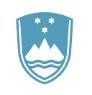 Ministrstvo za obramboUPRAVA REPUBLIKE SLOVENIJE
ZA ZAŠČITO IN REŠEVANJEIzpostava Koper Številka: 8421-26/2022-6-DGZRDatum:   6. 2. 2024NAČRT ZAŠČITE IN REŠEVANJA OBJEDRSKI IN RADIOLOŠKI NESREČIZA OBALNO REGIJOVerzija 3.0UVODRegijski načrt zaščite in reševanja ob jedrski in radiološki nesreči za Obalno regijo (v nadaljevanju regijski načrt), verzija 3.0, je nadgradnja prenovljene in ažurirane verzije Regijskega načrta zaščite in reševanja ob jedrski nesreči, verzija 2.1, ki ga je Izpostava URSZR Koper, izdelala leta 2022. Temelji na Oceni ogroženosti Obalne regije verzija 2.0 št.8421-12/2021-1 DGZR z dne 19.05.2021Regijski načrt je izdelan v skladu z Zakonom o varstvu pred naravnimi in drugimi nesrečami (Uradni list RS, št. 51/06 – uradno prečiščeno besedilo, 97/10,21/18 – ZNOrg in 117/22) (ZVNDN), Zakonom o varstvu pred ionizirajočimi sevanji in jedrski varnosti (Uradni list RS, št. 76/17, 26/19 in 172/21) (ZVISJV-1), Uredbo o vsebini in izdelavi načrtov zaščite in reševanja (Uradni list RS, št. 24/12, 78/16 in 26/19) (UVINZR) in drugimi predpisi.Regijski načrt je razdeljen na tri sklope: I. jedrska nesreča v Nuklearni elektrarni Krško (NEK), z vplivi na Obalno regijo,II. jedrska nesreča v tujini z vplivi na Obalno regijo,III. radiološka nesreča v Obalni regiji.Cilj regijskega načrta je zmanjšati posledice teh nesreč, predvsem deterministične in stohastične učinke ionizirajočega sevanja ter izvedba vseh nujnih zaščitnih ukrepov, ki jih regijski načrt predvideva za posamezen sklop.Čeprav je za vse navedene nesreče značilna radioaktivna kontaminacija, jih v tem regijskem načrtu zaradi razlik pri odzivu obravnavamo ločeno.Ta regijski načrt ne ureja pripravljenosti Obalne regije na teroristične napade z uporabo radiološkega orožja, ker to ureja posebni regijski Načrt zaščite in reševanja ob uporabi orožij ali sredstev za množično uničevanje v teroristične namene oziroma terorističnem napadu s klasičnimi sredstvi v Obalni regiji. Regijski načrt ne ureja niti pripravljenosti ob drugih jedrskih in radioloških dogodkih ter tehnoloških vidikov varnosti ob jedrski nesreči v NEK, ker jih regijska ocena ogroženosti ne predvideva.I. JEDRSKA NESREČA V NUKLEARNI ELEKTRARNI KRŠKO (NEK)JEDRSKA NESREČA V NUKLEARNI ELEKTRARNI KRŠKO (NEK)Regijski načrt  je pripravljen za jedrsko nesrečo v NEK z večjim izpustom radioaktivnih snovi v okolje.Značilnosti jedrske nesrečeOb jedrski nesreči v NEK lahko ob neugodnih vremenskih razmerah (prehoda radioaktivnega oblaka) pričakujemo kontaminacijo na vsem območju Obalne regije, odvisna predvsem od smeri zračnih tokov. V primeru, da bi v naših krajih padla večja količina padavin, bi prišlo do večje kontaminacije tal. Padavine namreč izpirajo radioaktivne snovi v oblakih in pride do t. i. - mokrega usada.Onesnaženost tal bi se poznala in sicer na:vzdolž celotne prehrambne verige - zaužitje kontaminirane hrane in vode (onesnaženost sadja, zelenjave in prepoved uporabe mesa uplenjene prosto živeče živali),izpostavljenosti prebivalcev majhnim dozam ali večjim dozam (odvisno od izpusta), ki jih oseba prejme v daljšem časovnem obdobju, lahko povzročijo raka, ki se pojavi po daljšem času in ga ni možno opaziti takoj po obsevanju. Pri posledicah jedrske nesreče v NEK je značilno, da zaradi vnosa radioaktivnih snovi v telo in poleg zdravstvenih posledic pri prebivalcih, je potrebno upoštevati tudi, da pride do gospodarske škode in psihičnih posledic, ki izvirajo iz zaščitnih ukrepov (npr. zaradi zaklanjanja, zaužitja tablet KI, omejitev uporabe hrane).Ob jedrski nesreči v NEK ni pričakovati nastanka verižne nesreče.OBSEG NAČRTOVANJA OB JEDRSKI NESREČI V NEKTemeljni načrt zaščite in reševanja ob jedrski in radiološki nesreči je državni načrt, ki ga izdela URSZR v sodelovanju z ministrstvi in drugimi državnimi organi ter strokovnimi službami. Na podlagi državne Ocene ogroženosti RS. Št. 8420-1/2017-3-DGZR z dne 17.01.2019 (preglednica 3), so navedeni kriteriji za uvrstitev občin in regije v razrede ogroženosti na osnovi območij načrtovanja zaščitnih ukrepov, ki so določene na osnovi oddaljenosti od NEK.Obalna regija in vse njene občine so uvrščene v 2. razred ogroženosti ob jedrski in radiološki nesreči kar pomeni, da regija izdela regijski načrt zaščite in reševanja ob jedrski in radiološki nesreči za območje splošne pripravljenosti ob jedrski nesreči (OSP) v NEK.Vse občine (Ankaran, Koper, Izola in Piran) v regiji izdelajo dele načrta zaščite in reševanja (opazovanje, obveščanje in alarmiranje, izvajanje zaščitnih ukrepov) ob razglasitvi splošne nevarnosti v NEK.Regijski načrt je usklajen z Državnim načrtom zaščite in reševanja ob jedrski in radiološki nesreči, v njem so predvidene naloge in postopki, ki se bodo izvajali v regiji podrobno opredeljeni. Deli načrtov občin morajo biti usklajeni z regijskim načrtom.ZAMISEL IZVAJANJA ZAŠČITE, REŠEVANJA IN POMOČI v REGIJI OB JEDRSKI NESREČI V NEKRegijski načrt temelji na podlagah, ki so natančno določene v državnem načrtu.Zamisel o izvedbi zaščite, reševanja in pomoči (ZRP) Neposredno po razglasitvi splošne nevarnosti se izvedejo naslednji zaščitni ukrepi na: OSP – v Obalni regiji se ob razglasitvi splošne nevarnosti izvaja radiološka zaščita prebivalcev oz. zaščitni ukrepi iz poglavja 1.8.Shema 1: Izvedba ZRP ob jedrski nesreči v NEK.Načrt se preneha izvajati, ko so izvedeni vsi zaščitni ukrepi in so razmere stabilne oz. ni več pričakovati poslabšanja razmer ali izboljšanja (trajna izpostavljenost).Uporaba načrtaRegijski načrt se začne uporabljati ob razglašeni splošni nevarnosti v NEK, do izpolnitve meril za končanje dejavnosti ZRP, ko so zagotovljeni osnovni pogoji za življenje. Odločitev o aktiviranju regijskega načrta, sprejme poveljnik CZ za Obalno regijo ali njegov namestnik, s sklepom. SILE IN SREDSTVA ZA ZAŠČITO, REŠEVANJE IN POMOČ OB JEDRSKI NESREČI V NEKZa ZRP ob jedrski nesreči v NEK se skladno z nalogami iz poglavja 1.8 uporabijo sile in sredstva:Organi in organizacije, ki sodelujejo pri izvedbi nalog iz regijske pristojnostiIzpostava URSZR KoperPolicijska uprava KoperIRSVNDN – izpostava PostojnaVeterinarska ambulanta s koncesijo,NIJZ – OE Koperjavna zdravstvena služba (ZD Koper, Izola, Piran, SB Izola, NMP)Sile za zaščito, reševanje in pomoč Organi vodenja CZ so:poveljnik CZ za Obalno regijo,namestnik poveljnika CZ za Obalno regijo,Štab CZ za Obalno regijo.Enote in službe CZ so:logistični center – ReLC Izolaslužba za podporoekipe za popolnitev ReCO Koper.Poklicne enote in službe:JZ GB KoperJavna komunalna podjetja (Marjetica Koper, Komunala Izola, Okolje Piran)Rižanski vodovod Koper d.o.o.CPK d.d.Enote ter službe društev in drugih nevladnih organizacij so:enote za postavitev začasnih prebivališč (taborniki, skavti),RKS-OZ Koper, Izola, Piran,župnijska Karitas,Sile za ZRP občinsile za ZRP druge občinske javne službe in podjetja (komunalna podjetja, vodovodno podjetje,…). Občine v svojih načrtih zaščite in reševanja opredelijo sile in sredstva, ki so potrebna za izvajanje načrta ter določijo naloge, ki jih bodo izvajale.Materialno - tehnična sredstva za izvajanje načrtaMaterialno - tehnična sredstva se načrtujejo za:zaščitno in reševalno opremo ter orodje (sredstva za osebno zaščito, reševalnih enot in služb CZ), materialna sredstva iz državnih rezerv insredstva pomoči (živila, pitna voda, zdravila in drugi predmeti in sredstva, ki so namenjena brezplačni razdelitvi ogroženim prebivalcem).Za izvajanje ZRP se uporabljajo obstoječa sredstva, ki se zagotavljajo na podlagi predpisanih meril za organiziranje, opremljanje in usposabljanje sil za ZRP. O pripravljenosti in aktiviranju sredstev iz popisa za potrebe regijskih enot in služb CZ ter drugih sil ZRP na območju regije, odloča poveljnik CZ za Obalno regijo.Predvidena finančna sredstva za izvajanje načrtaFinančna sredstva se načrtujejo za:stroške operativnega delovanja (povračila stroškov za aktivirane pripadnike CZ in druge sile za zaščito, reševanje in pomoč),stroške dodatnega vzdrževanja in servisiranja uporabljene opreme,materialne stroške (prevozne stroške in storitve, gorivo, mazivo) .OPAZOVANJE, OBVEŠČANJE IN ALARMIRANJE OB JEDRSKI NESREČI V NEKOpazovanjeOpazovanje ob jedrski nesreči v NEK obsega:redni in izredni monitoring radioaktivnosti.Obveščanje ob jedrski nesrečiKo ReCO Koper dobi obvestilo od CORS-a o jedrski nesreči v NEK, o tem obvesti vse, ki jih je potrebno v tem primeru obveščati – skladno s SOP-om.Shema 2: Shema obveščanja v regiji ob jedrski nesreči v NEKObvestilo vsebuje vnaprej pripravljene informacije glede na stopnjo nevarnosti, ki jo razglasi NEK. V Obalni regiji je posebej poudarek na obveščanje ob splošni nevarnosti v NEK.Aktiviranje sil za ZRP se izvaja na podlagi odločitve vodje intervencije, poveljnika CZ za Obalno regijo ali njegovega namestnika.ReCO Koper v nadaljevanju obvešča prek dnevno informativnega biltena.Obveščanje splošne javnosti ob jedrski nesrečiJavnost mora biti o jedrski nesreči obveščena pravočasno in objektivno.Na ravni Obalne regije se javnost obvešča v skladu z Državnim načrtom zaščite in reševanja ob jedrski in radiološki nesreči, Verzija 4.0.Obveščanje je v pristojnosti Poveljnika CZ RS.Po aktiviranju Štaba CZ za Obalno regijo, sporočila za javnost, ki se nanašajo v povezavi z jedrsko nesrečo v NEK in posledicah sevanja na našem območju je zadolžen član Štaba CZ za Obalno regijo, ki je zadolžen za stike z javnostjo. V ta namen pazi, da vse informacije, ki pridejo od Poveljnika CZ RS oz. z državnega nivoja pravočasno in dosledno posreduje lokalnim medijem in sicer tako, da:organizira in vodi novinarske konference,objavijo posebne telefonske številke na katerih občani dobijo informacije o nesreči,spremlja poročanje medijev.ReCO Koper izdaja dnevne in izredne informativne biltene.AKTIVIRANJE SIL IN SREDSTEV ZA ZAŠČITO, REŠEVANJE IN POMOČ OB JEDRSKI NESREČI V NEKGlede na to, da aktiviranje pristojnih organov in služb ob jedrski nesreči v NEK poteka glede na razglašeno stopnjo nevarnosti v NEK, takoj po prejemu obvestila o razglasitvi stopnji 3 (splošna nevarnost), ReCO Koper obvešča organe, ki so pristojni za operativno in strokovno vodenje ZRP, oziroma podpirajo to vodenje:poveljnik CZ za Obalno regijonamestnika poveljnika CZ za Obalno regijo,odgovorne delavce Izpostave URSZR Koper,pristojne poveljnike občin.Po odredbi Poveljnika CZ za Obalno regijo oziroma njegovega namestnika, se aktivira člane Štaba CZ za Obalno regijo ter druge sile (služba za podporo, logistični center, ekipa za popolnitev ReCO Koper) in sredstva za izvajanje ZRP.Poveljnik CZ za Obalno regijo lahko na podlagi presoje odredi tudi stanje pripravljenosti določenih regijskih sil za ZRP (služba za podporo in opravljanje posebnih nalog ob ekoloških in drugih nesrečah na morju, vse druge enote in službe ki so vključene v sistem zaščite in reševanja).Pozivanje (aktiviranje) pripadnikov CZ in drugih regijskih sil za ZRP izvaja Izpostava URSZR Koper. Prav tako je v njeni pristojnosti tudi urejanje zadev v zvezo z nadomestili plač in povračil stroškov, ki jih imajo pripadniki pri opravljanju dolžnosti v CZ, oziroma na področju ZRP.V primeru jedrske nesreče v NEK se regijske sile za ZRP zberejo na svojih zbirališčih in se napotijo v logistične centre, po potrebi Izpostav URSZR Novo mesto, Celje, Trbovlje, Ljubljana in Maribor, kjer se jim na podlagi zahtev občin prizadetega območja določi delovišče in izda delovni nalog.Sredstva pomoči Ob nesreči v NEK , ko naša Izpostava URSZR, ni še prizadeta bi zbirala potrebna sredstva za pomoč drugim regijam oz. Izpostavam URSZR. Pomoč bi zbirala v ReLC Izola, v obliki ustekleničene vode, v embalaži pakirane hrane z daljšim rokom uporabnosti, ipd…V primeru OSP na območju regije, pa poveljnik CZ za Obalno regijo zaprosi pomoč Poveljnika CZ RS za potrebne materialne in finančna sredstva iz blagovnih rezerv.Materialna pomoč regiji od strani države obsega:pomoč v zaščitni in reševalni opremi,pomoč v finančnih sredstvih, ki jih občine potrebujejo za financiranje ukrepov in nalog pri zagotavljanju osnovnih pogojev za življenje,Izpostava URSZR Koper in Štab CZ za Obalno regijo sodelujeta pri zbiranju potreb po materialnih in finančnih sredstvih na podlagi prošenj za pomoč iz prizadetih občin.Izpostava in pripadniki logističnega centra sodelujeta pri prevozu zaščitne in reševalne opreme iz DLC Roje.Prispela pomoč iz RS se zbira v ReLC Izola ali drugi primerni lokaciji, od koder se organizira razdelitev na prizadeta območja. Razdelitev pomoči poteka po navodilu o organiziranju in delovanju regijskega logističnega centra.PRISTOJNOSTI IN NALOGE ORGANOV VODENJA TER DRUGIH IZVAJALCEV NAČRTA OB JEDRSKI NESREČI V NEKOrgani in njihove naloge ob jedrski nesreči v NEKIzpostava URSZR Koper:opravlja upravne in strokovne naloge ZRP iz svoje pristojnosti, ob nesreči v NEK,spremlja nevarnosti ob nesreči v NEK in morebitnem poslabšanju razmer v NEK,zagotavlja informacijsko podporo organom vodenja na regijski ravni,zagotavlja pogoje za delo Štaba CZ za Obalno regijo,zagotavlja logistično podporo pri delovanju regijskih sil za ZRP,opravlja administrative in finančne zadeve.opravlja druge naloge iz svoje pristojnosti. Poveljnik oz. namestnik CZ za Obalno regijo:vodi operativno-strokovno delo pripadnikov CZ in drugih sil za ZRP iz regijske pristojnosti ob razglasitvi OSP,obvešča Poveljnika CZ RS o posledicah in stanju na prizadetem območju ter daje mnenja in predloge v zvezi z ZRP ter odpravljanjem posledic jedrske ali radiološke nesreče,pripravi končno poročilo o jedrski ali radiološki nesreči ter ga pošilja v sprejem Poveljniku CZ RS skrbi za povezano in usklajeno delovanje vseh sil za ZRP ob jedrski ali radiološki nesreči,opravlja druge naloge iz svoje pristojnostiŠtab CZ za Obalno regijo:zagotavlja strokovno pomoč pri vodenju zaščitnih in reševalnih akcij ob jedrski ali radiološki nesreči,zagotavlja informacijsko podporo štabom CZ občin,zagotavlja logistično podporo regijskim silam za ZRP.PU Koper:varuje življenje ljudi, premoženje ter vzdržuje javni red na prizadetem območju,varuje določene osebe, objekte, organe in okoliše,nadzira in ureja promet v skladu z določenim prometnim režimom in omogoča interveniranje silam za zaščito, reševanje in pomoč,sprejema ukrepe za ustrezno varovanje državne meje in opravlja mejno kontrolo ter policijske naloge v zvezi s tujci v skladu z razmerami,preprečuje, odkriva in preiskuje kazniva dejanja in prekrške, odkriva in prijema storilce kaznivih dejanj in prekrškov, druge iskane osebe ter jih izroča pristojnim organom,sodeluje pri izvajanju humanitarnih, oskrbovalnih, izvidniških in drugih nalog,vzpostavlja komunikacijsko-informacijsko povezavo z drugimi državnimi organi,po potrebi organizira mobilni komunikacijski center,sodeluje pri identifikaciji žrtev,opravlja druge naloge iz svoje pristojnosti.Uprava RS za varno hrano, veterinarstvo in varstvo rastlin (UVHVVR):sodeluje pri vzpostavitvi in izvajanju izrednega monitoringa radioaktivnosti;opravlja upravne in nadzorne naloge, ki se nanašajo na varnost ter kakovost živil živalskega in rastlinskega izvora, zdravje ter dobrobit živali, živalsko krmo, zdravje rastlin, semenski material in fitofarmacevtska sredstva.Občine:izdelajo dele načrta zaščite in reševanja ob jedrski in radiološki nesreči,izvajajo naloge določene v Pravilniku o uporabi tablet kalijevega jodida (Uradni list RS št. 59/2010),načrtujejo in izvajajo zaščitne ukrepe,organizirajo, razvijajo in vodijo osebno in vzajemno zaščito,izvajajo druge naloge iz tega načrta in iz svoje pristojnosti. Nevladne organizacijeObmočna združenja RK Slovenije, Slovenska Karitas, Gorska reševalna služba, Jamarska reševalna služba, kinologi, potapljači, taborniki, skavti ter druge nevladne organizacije, katerih dejavnost je pomembna za ZRP, izvajajo naloge iz svoje pristojnosti. Vključujejo se v skupne akcije ZRP na podlagi odločitev Poveljnika CZ za Obalno regijo.Operativno vodenjeOperativno vodenje ob jedrski nesreči v NEK, Ob razglašeni objektni nevarnosti Poveljnik CZ za Obalno regijo spremlja razmere in glede na razmere, zagotavlja pripravljenost za delovanje ob morebitnem poslabšanju razmer –  ob razglasitvi splošne nevarnosti. Operativno vodenje na regijski ravni se prične ob razglasitvi splošne nevarnosti v NEK (stopnja 3 - OSP). Poveljnik CZ za Obalno regijo ob splošni nevarnosti, ob jedrski nesreč v NEK ima naslednje naloge:vodi in usklajuje delovanje sil za ZRP v Obalni regiji,zagotavlja logistično podporo silam za ZRP,nadzoruje izvajanje zaščitnih ukrepov na območju Obalne regije.Dejavnosti za ZRP na območju občin operativno vodijo poveljniki CZ občin s pomočjo štabov CZ občin. Poveljnik CZ za Obalno regijo spremlja stanje in izvajanje ZRP na prizadetem območju ter na zahtevo poveljnika CZ občine skladno z načelom postopnosti organizira potrebno pomoč v silah in sredstvih za ZRP. V primeru, da občina ne razpolaga z ustreznimi silami, poveljnik CZ prizadete občine zaprosi za pomoč v silah in sredstvih za ZRP Poveljnika CZ za Obalno regijo.Ko je prizadetih več občin, dejavnosti za ZRP skupnega pomena organizira in vodi poveljnik CZ za Obalno regijo.Štab CZ za Obalno regijo organizira svoje delo na obstoječem sedežu, ki je v prostorih Izpostave URSZR Koper, Ferrarska 5b, Koper-Capodistria.Logistično podporo tem silam, ki obsega zagotavljanje zvez, opreme, materiala, informacijske podpore, prehrane, zagotavlja ReLC Izola s službo za podporo.Uporaba zvezPri prenosu podatkov in govornem komuniciranju se lahko uporablja vse razpoložljive elektronske komunikacije in informacijska infrastruktura, ki temelji na različnih medsebojno povezanih omrežjih v skladu u Zakonom o varstvu pred naravnimi in drugimi nesrečami in Zakonom o elektronskih komunikacijah (Uradni list RS, št. 130/22 in 18/2023 – ZDU-10). Prenos podatkov in komuniciranje med organi vodenja, reševalnimi službami in drugimi izvajalci ZRP poteka s pomočjo naslednjih storitev oziroma zvez:storitve:intranetu ZIR inelektronski pošti;zveze:radijskih zvezah ZA-RE, ZA-RE+, ZA-RE DMR,sistem zvez Zveze radioamaterjev Slovenije,sistem zvez SV – RASTO DRM,letalske in pomorske radijske postaje,sistemih stacionarne, mobilne in satelitske telefonije ter prenosa podatkov,prenosnih baznih postajah mobilne telefonije,internetu (elektronska pošta, AVK, aplikacije,…) intelefaksu.Pri operativnem vodenju dejavnosti za ZRP se uporabljata sistem radijskih zvez ZA-RE, ki ima podsistem radijskih zvez in podsistem osebnega klica, ZA-RE+ in ZA-RE DMR. Sistem zvez ZARE se obvezno uporablja pri vodenju intervencij ter drugih zaščitnih in reševalnih akcijah, ter je namenjen vsem izvajalcem nalog v okviru sistema zaščite in reševanja (uporabljajo ga pripadniki enot in služb CZ, gasilci, gorski reševalci, jamarji, potapljači, kinologi idr.). Telekomunikacijsko središče sistema ZARE je v ReCO Koper. Prek njega se zagotavlja povezovanje uporabnikov v javne in zasebne funkcionalne telekomunikacijske sisteme.Za vzpostavitev radijske zveze za povezavo med organi vodenja se uporabljajo zveze ZARE preko repetitorjev:Poljane (kanal 12)Malija (kanal 11)Beli križ (kanal 06)Dežurni operativec v ReCO Koper določi kanal katerega uporabljajo reševalci na kraju nesreče med izvajanjem nalog ZRP. Zaradi jedrske nesreče ni pričakovati poškodb oz. okvar na lokacijah repetitorjev. Kljub  temu se lahko večji izpad repetitorja nadomesti z mobilnim repetitorjem.Za potrebe horizontalne in vertikalne komunikacije se pripravi načrt uporabe zvez ob jedrski nesreči.IZVAJANJE ZAŠČITE, REŠEVANJA IN POMOČI OB JEDRSKI NESREČI V NEKIzvajanje ZRP po vzpostavitvi izrednega monitoringa radioaktivnosti Ko so izvedeni vsi nujni zaščitni ukrepi (zaužitje tablet KI in uporaba osebnih zaščitnih sredstev), ki temeljijo na razglasitvi splošne nevarnosti, se zaščitni ukrepi odrejajo in izvajajo na podlagi meritev radioaktivnosti in strokovnih ocen pristojnih organov ter služb. Rezultati meritev izrednega monitoringa se stekajo v URSJV, ki vodi njegovo izvajanje.Zaščitni ukrepi so ukrepi preprečevanja ali zmanjšanja izpostavljenosti posameznikov virom sevanja. Osnova za določitev zaščitnih ukrepov ob jedrski nesreči NEK, so intervencijski nivoji. Posamezne zaščitne ukrepe na regijski ravni predlaga skupina URSJV, odredi pa jih poveljnik CZ RS. Izvajajo jih regijske sile in občinske sile ZRP na prizadetim območji.Po odredbi poveljnika CZ RS in na podlagi meritev radioaktivnosti, se izvajajo naslednji zaščitni ukrepi:radiološka zaščita:prenehanje uporabe kontaminiranih oziroma lokalno pridelanih živil, vode in krmil ter predmetov,zaužitje tablet KI,uporaba osebnih zaščitnih sredstev, dekontaminacija (gasilcev) pri izvajanju ZIR - pomoč na kontaminiranem območjuzaščita živali;1/a) Prenehanje uporabe kontaminiranih oziroma lokalno pridelanih živil, vode in krmil ter predmetovS prehrambnimi zaščitnimi ukrepi se zmanjša tveganje za stohastične učinke sevanja zaradi vnosa kontaminiranih živil in pitne vode v telo.Prehrambni intervencijski ukrepi trajajo od nekaj dni do nekaj tednov za kratkožive izotope, za dolgožive izotope pa tudi več desetletij.Prehrambni zaščitni ukrepi so:prepoved uporabe kontaminirane hrane in krme,prepoved uporabe (pitne) vode in prepoved ali omejitev uživanja določenih živil, predvsem poljščin, sadja in zelenjave ter mleka in mlečnih izdelkovzaščita živali in krme (zadrževanje živali v hlevih, prepoved paše in krmljenja živali s svežo krmo),omejitev nabiranja in uporabe poljskih pridelkov in gozdnih sadežev,omejitev paše,omejitev oziroma prepoved uporabe mesa uplenjene divjadi,zaščita virov pitne vode inzagotavljanje nadomestne neoporečne hrane, vode in krme.Prehrambne zaščitne ukrepe izvajajo prebivalci (tudi kot imetniki živali) v okviru osebne in vzajemne zaščite, pristojne javne službe in ustanove s področja oskrbe z vodo, zdravstva in izobraževanja, nosilci živilskih dejavnosti ter nosilci dejavnosti poslovanja s krmo.1/b) Zaužitje tablet kalijevega jodidaZa primer jedrski nesreče v NEK se za vse prebivalce Obalne regije tablete KI hranijo v SB Izola in se razdelijo glede na potrebo izvajanja jodne profilakse, ki jo odredi poveljnik CZ RS.Razdelitev tablet KI izvedejo občine (na ustrezen oziroma krajevno običajen način). Poleg občinske uprave razdelitev opravijo sile za ZRP občin (enote CZ, PGD, RKS-OZ…).Tablete KI občine lahko delijo na naslednje načine:po vzoru izvedbe volitev (uporabijo se volišča, obvestijo prebivalce, da dvignejo tablete na pristojnem volišču),preko PGD (občine razdelijo tablete zakonitim zastopnikom PGD, obvestijo prebivalce, da dvignejo tablete na sedežu pristojnega PGD),preko sedežev krajevnih skupnosti.Vse občine izdelajo načrte razdelitve tablet kalijevega jodida ob nesreči.1/c) Uporaba osebnih zaščitnih sredstevZa zaščito pred vdihavanjem kontaminiranih prašnih delcev v zraku se uporablja različno respiratorno zaščito. Za zaščito pred kontaminacijo kože in oblačil uporabljamo gumijaste rokavice in ogrinjala.1/e) Zaščita živaliPrva veterinarska pomoč ob jedrski nesreči v NEK obsega:izvajanje ukrepov za zaščito živali, živil živalskega izvora, krmil in napajališč pred ionizirajočim sevanjem, ki jih je priporočilo MKGP ali UVHVVR,izvajanje ukrepov za zaščito živali ob nevarnosti množičnega pojava ali množičnem pojavu živalskih bolezni,sodelovanje pri izvajanju dekontaminacije živine insodelovanje pri odstranjevanju živalskih trupel. Ukrepi za zaščito živali lahko vsebujejo tudi preventivno evakuacijo živali, ki so posebno dragocene s stališča biološke reprodukcije.Občine morajo v svojih delih načrtov zaščite in reševanja ob jedrski in radiološki nesreči natančno opredeliti, kako se bodo izvajali ukrepi za zaščito živali in kako bo potekalo sodelovanje z veterinarskimi organizacijami.2. ZaklanjanjeZaklanjanje je zadrževanje ljudi in živali v zaprtih prostorih ob izrednem dogodku, da se izognejo dozam zaradi zunanje obsevanosti in vnosa. Zaprti prostor je običajna zgradba z zaprtimi okni in izklopljeno ventilacijo, lahko pa je tudi zaklonišče. Zaklanjanje traja do 24 ur. Prebivalci se zaklonijo v notranje prostore stavb, zaklonišč ali zaklonilnike, pri čemer je potrebno upoštevati, da določena vrsta zaklanjanja omogoča različno raven zaščite pred vplivi ionizirajočega sevanja.Na območju Obalne regije bi se ta ukrep izvajal le primerih, ko bi meritve v okolju pokazale, da je potrebno izvesti ukrep.Ukrep se razglasi preko sredstev javnega obveščanja.Varstvo izvajalcev ZRP Pri izvajanju ZRP se zagotavlja varstvo pred sevanji, tako da niso presežene dozne omejitve za izvajalce zaščitnih ukrepov (policija, gasilci, ekipe NMP…), ki niso poklicni delavci, z viri ionizirajočega sevanja, in sicer:s seznanjanjem z ukrepi za varstvo pred sevanji in tveganjem, ki ga prinaša (tudi s seznanitvijo na kraju samem),z uporabo ustreznih zaščitnih sredstev,z izvedbo osebne dekontaminacije in dekontaminacije opreme,z izpolnjevanjem zdravstvenih zahtev,z izvajanjem radiološkega nadzora,z ukrepanjem ob prejemu doze, ki je višja od 20 mSv (efektivna doza) – pregled pri zdravniku medicine dela. Dozne obremenitve pri vključenih v ZRP (reševalci, drugo osebje) ne smejo preseči doznih omejitev za profesionalne delavce z viri ionizirajočega sevanja (izpostavljene delavce), razen v naslednjih primerih: Shema 3: Preseganje doznih omejitevPreseganje doznih omejitev se lahko v zgornjih primerih odobri le izjemoma in s soglasjem specialista medicine dela, če:je oseba zdrava,se prostovoljno odloči za izvedbo naloge, je izurjena za izvedbo naloge,je seznanjena s tveganjem. Ne glede na zgornje pa ženske v rodni dobi ne smejo sodelovati pri ZRP, pri čemer bi bile osebe lahko izpostavljene sevanju, ki povzroči dozo višjo od 20mSv, noseče ali doječe ženske pa ne smejo sodelovati pri zaščiti in reševanju na kontaminiranem območju.Za zagotavljanje varstva pred sevanji reševalcev so odgovorni ustanovitelji enot in poveljniki CZ občin.OSEBNA IN VZAJEMNA ZAŠČITA OB JEDRSKI NESREČI V NEKOsebna in vzajemna zaščita ob jedrski nesreči v NEK z vplivi na Obalno regijo obsega: seznanjenost z učinki in nevarnostmi sevanja,uporabo sredstev za osebno in skupinsko zaščito (vključno z zaužitjem tablet KI),zadrževanje v zaprtih prostorih,osebno dekontaminacijo,uživanje varne hrane in vode (neizpostavljene, embalirane),zaščito domačih živali,seznanjenost z načinom obveščanja med nesrečo.Po razglasitvi nevarnosti v NEK:izvajanje zgoraj navedenih ukrepov skladno z navodili pristojnih poveljnikov CZ na določenem območju.Za organiziranje, razvijanje in usmerjanje osebne in vzajemne zaščite so odgovorne občine. Občine predvsem bolj podrobno določijo kako bo potekalo obveščanje prebivalcev o posledicah in razmerah na prizadetem območju, določijo lokacije in telefonske številke za delo svetovalne službe, število prostovoljcev iz vrst psihologov, sociologov, socialnih delavcev, zdravstvenih delavcev, strokovnjakov s področja zaščite in reševanja, določi se lokacija informacijskega centra, razčleni se pomoč ogroženim skupinam prebivalcev in spremljanje socialni razmer na prizadetem območju.Naloga regije je, da poskrbi, da občine imajo informacijo in napotke kako ravnati v primeru jedrske nesreče v NEK, vsa navodila in potrebne informacije se nahajajo na spletni strani na portalu gov.si in sicer: »Napotki prebivalcem ob nesrečah /gov.si«jedrske in radiološke nesrečeMERILA ZA KONČANJE DEJAVNOSTI ZAŠČITE, REŠEVANJA IN POMOČI OB JEDRSKI NESREČI V NEKDejavnosti ZRP se končajo:ko so izvedeni vsi predvideni zaščitni ukrepi iz poglavja 1.8., večjih izpustov ni več pričakovati, ki bi zahtevali splošno nevarnost.O končanju dejavnosti ZRP ob jedrski nesreči v NEK odloča Vlada RS na predlog poveljnika CZ RS. Na regijski ravni prenehajo ukrepi ZIR, kadar poveljnik CZ za Obalno regijo izda Sklep o prenehanju izvajanja ZIR na območju Obalne regije. II.JEDRSKA NESREČA V TUJINIJEDRSKA NESREČA V TUJINIRegijski Načrt je izdelan za jedrsko nesrečo v tujini s precejšnjimi izpusti radioaktivnih snovi, ki bi lahko ob neugodnih vremenskih razmerah prizadele Slovenijo oz. Obalno regijo.Značilnosti jedrske nesreče v tujiniOb jedrski nesreči v tujini bi se sprostile radioaktivne snovi v plinskem stanju in mikronski delci v trdem stanju, ki bi se usedali kot depozit. Plini bi se pomešali v atmosfero do razpada v neradioaktivne snovi.Slovenijo bi lahko prizadele nesreče v jedrskih elektrarnah v oddaljenosti vse do 1000 kilometrov in tudi na večji oddaljenosti (npr. Ukrajina). Sloveniji najbližje so elektrarne na Madžarskem, Slovaškem, Češkem in v Nemčiji.Ob jedrskih nesrečah v oddaljenih jedrskih objektih lahko ob neugodnih vremenskih razmerah pričakujemo onesnaženje na vsem ozemlju Obalne regije. Do izrazitejšega onesnaženja lahko pride le v krajih, kjer bi med prehodom radioaktivnega oblaka čez naše ozemlje deževalo. Lahko bi prišlo do preseganja dozne omejitve za prebivalce v prvih mesecih po nesrečiOb jedrski nesreči v tujini ni pričakovati nastanka verižne nesreče.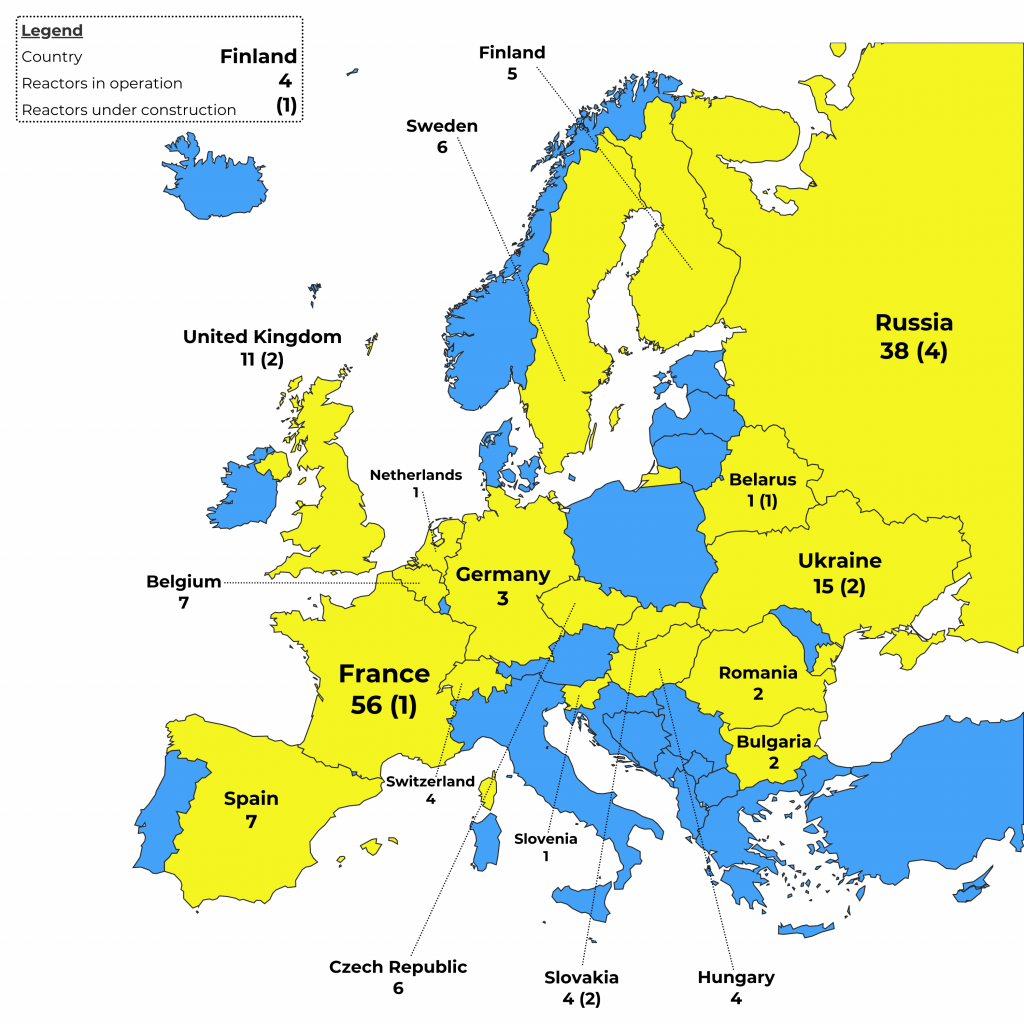 Slika 1: Jedrske elektrarne v Evropi marca 2022 (vir: euronuclear.org).OBSEG NAČRTOVANJA OB JEDRSKI NESREČI V TUJINI Za jedrsko nesrečo v tujini se izdelajo načrti na: ravni Obalne regije,ravni lokalnih skupnosti (občinski načrti ZRP)Vse občine Obalne regije izdelajo dele načrta zaščite in reševanja ob jedrski nesreči v tujini (obveščanje in opazovanje, izvajanje zaščitnih ukrepov ob jedrski nesreči v tujini).Temeljni načrt je državni načrt, ki določa koncept odziva na vseh ravneh načrtovanja.Regijski načrt je usklajen z Državnim načrtom zaščite in reševanja ob jedrski in radiološki nesreči, v njem so predvidene naloge in postopki, ki se bodo izvajali v regiji podrobno opredeljeni. Deli načrtov občin morajo biti usklajeni z regijskim načrtom.ZAMISEL IZVAJANJA ZAŠČITE, REŠEVANJA IN POMOČI OB JEDRSKI NESREČI V TUJINIObseg dejavnosti ZRP je odvisen od:oddaljenosti kraja nesreče,resnosti nesreče oziroma količine izpustov,vremenskih razmer in napovedi širjenja radioaktivnega oblaka,rezultatov izrednega monitoringa radioaktivnosti. Po prejemu preverjene informacije o jedrski nesreči v tujini se po ugotovitvi, da ima nesreča lahko vpliv oziroma posledice za Obalno regijo (širjenje radioaktivnega oblaka), vzpostavi izredni monitoring radioaktivnosti (URSJV, ELME) ter po odredbi poveljnika CZ za Obalno regijo, se aktivira regijski načrt. Na podlagi modelov širjenja oblaka in v poznejši fazi rezultatov meritev radioaktivnosti (monitoringa) potekajo zaščitni ukrepi za preprečitev in zmanjšanje posledic nesreče. Načrt se preneha izvajati, ko se ne pričakujejo več izpusti in je stopnja radioaktivnosti pod referenčnimi vrednostmi.Shema 6: Grafični prikaz zamisli ZRP – koncept odziva ob jedrski nesreči v tujiniUporaba načrtaRegijski načrt se uporablja ob razglašeni splošni nevarnosti v Obalni regiji do izpolnitve meril za končanje dejavnosti ZRP, ko so zagotovljeni osnovni pogoji za življenje. Odločitev o aktiviranju regijskega načrta sprejme poveljnik CZ za Obalno regijo ali njegov namestnik. SILE IN SREDSTVA ZA ZAŠČITO, REŠEVANJE IN POMOČ OB JEDRSKI NESREČI V TUJINIZa ZRP ob jedrski nesreči v tujini, se skladno z ukrepi ZIR iz poglavja 2.8 uporabijo naslednje sile in sredstva:Organi in organizacije, ki sodelujejo pri izvedbi nalog iz regijske pristojnostiIzpostava URSZR KoperPolicijska uprava KoperIRSVNDN – izpostava PostojnaURSVHVVR – OE Koper,NIJZ – OE Koperjavna zdravstvena služba (ZD Koper, Izola, Piran, SB Izola, NMP)Sile za zaščito, reševanje in pomoč Organi vodenja CZ so:poveljnik CZ za Obalno regijo,namestnik poveljnika CZ za Obalno regijo,Štab CZ za Obalno regijo.Enote in službe CZ so:logistični center – ReLC Izolaslužba za podporoekipe za popolnitev ReCO Koper.Poklicne enote in službe:JZ GB KoperJavna komunalna podjetja (Marjetica Koper, Komunala Izola, Okolje Piran)Rižanski vodovod Koper d.o.o.CPK d.d.Enote ter službe društev in drugih nevladnih organizacij so:enote za postavitev začasnih prebivališč (taborniki, skavti),RKS-OZ Koper, Izola, Piran,župnijska Karitas,Sile za ZRP občinsile za ZRP druge občinske javne službe in podjetja (komunalna podjetja, vodovodno podjetje,…). Njihova vloga in naloge se opredelijo v občinskih delih načrtov zaščite in reševanja.Občine v svojih načrtih zaščite in reševanja opredelijo sile in sredstva, ki so potrebna za izvajanje načrta ter določijo naloge, ki jih bodo izvajale.Materialno - tehnična sredstva za izvajanje načrtaMaterialno - tehnična sredstva se načrtujejo za:materialna sredstva iz državnih rezerv insredstva pomoči (živila, pitna voda, zdravila in drugi predmeti in sredstva, ki so namenjena brezplačni razdelitvi ogroženim prebivalcem).Za izvajanje ZRP se uporabljajo obstoječa sredstva, ki se zagotavljajo na podlagi predpisanih meril za organiziranje, opremljanje in usposabljanje sil za ZRP. O pripravljenosti in aktiviranju sredstev iz popisa za potrebe regijskih enot in služb CZ ter drugih sil ZRP na območju regije, odloča poveljnik CZ za Obalno regijo.Predvidena finančna sredstva za izvajanje načrtaFinančna sredstva se načrtujejo za:stroške operativnega delovanja (povračila stroškov za aktivirane pripadnike CZ in druge sile za zaščito, reševanje in pomoč),stroške dodatnega vzdrževanja in servisiranja uporabljene opreme,materialne stroške (prevozne stroške in storitve, gorivo, mazivo) .OPAZOVANJE, OBVEŠČANJE IN ALARMIRANJE OB JEDRSKI NESREČI V TUJINIOpazovanjeOpazovanje ob jedrski nesreči v tujini obsega:redni in izredni monitoring radioaktivnosti.Za monitoring radioaktivnosti (redni in izredni) so pristojni MNVP – URSJV, MZ – URSVS in MKGP – UVHVVR.CORS vsa obvestila posreduje v ReCO Koper.Obveščanje pristojnih organov in drugih izvajalcev načrta o jedrski nesreči v tujiniObveščanje pristojnih organov in drugih izvajalcev načrta na regijski ravni, na podlagi prispelega obvestila ter potrditve verodostojnosti informacije s strani URSJV in CORS izvede ReCO Koper. Shema 7: Shema obveščanja v regiji ob jedrski nesreči v tujiniAktiviranje sil in sredstev za ZRP se izvede na podlagi odločitve vodje intervencije, poveljnika CZ za Obalno regijo ali njegovega namestnika.ReCO Koper v nadaljevanju obvešča pristojne organe prek dnevno informativnega biltena.Obveščanje splošne javnosti o nesreči Javnost mora biti o jedrski nesreči v tujini obveščena pravočasno in objektivno.Na ravni Obalne regije se javnost obvešča v skladu z Državnim načrtom zaščite in reševanja ob jedrski ali radiološki nesreči, Verzija 4.0. Regijski štab CZ za Obalno regijo spremlja stanje na terenu in poročanje medijev.Obveščanje prizadetih prebivalcev ob jedrski nesreči v tujiniOb jedrski nesreči v sosednji ali bližnji državi bi bili zaščitni ukrepi odvisni od meritev izrednega monitoringa (pogl. 2.8). O izvajanju konkretnih zaščitnih ukrepov bi se obveščalo prebivalstvo.Za obveščanje prebivalcev v lokalnih skupnostih med izvajanjem ZRP so zadolžene občine.Občinski organi in službe, ki vodijo in izvajajo ZRP, morajo čim prej vzpostaviti neposreden stik s prebivalstvom, da dosežejo ustrezno odzivanje na njihove odločitve. Potrebne podatke za sestavo informacij bosta občinam posredovala Štab CZ za Obalno regijo in Izpostava URSZR Koper. Sporočila za javnost si sledijo na vsake tri ure oziroma na vsakih 30 minut po večji spremembi.Informacije za prebivalstvo morajo vsebovati predvsem naslednje podatke:o kraju nesreče,trenutnem stanju na ogroženem območju in prizadetem območju (značilnostih nesreče),možnih vplivih na prebivalstvo in okolje regije,o smeri gibanja radioaktivnega oblaka,kako naj izvajajo osebno in vzajemno zaščito,kako naj sodelujejo pri izvajanju zaščitnih ukrepov, za omilitev nesreče,omejitvah (prehrana- zelenjava na prostem, voda, potovanja itn.),kje lahko dobijo dodatne informacije in kakšno pomoč lahko pričakujejo.AKTIVIRANJE SIL IN SREDSTEV ZA ZAŠČITO, REŠEVANJE IN POMOČ OB JEDRSKI NESREČI V TUJINIPoveljnik CZ za Obalno regijo, po posvetu s poveljnikom CZ RS odloči o aktiviranju, regijskih in občinskih sil za ZRP. Potrebne sile se aktivirajo glede na pričakovane posledice nesreče, predvidene ukrepe ali naloge ZRP na celotnem območju Obalne regije.Ob jedrski nesreči v tujini se na ravni Obalne regije aktivirajo:policija, poklicna gasilka enota JZ GB Koper,Aktiviranje sredstev pomočiPoveljnik CZ za Obalno regijo, po posvetu s poveljnikom CZ RS, odloči o aktiviranju, regijskih in občinskih sil za ZRP. Potrebne sile se aktivirajo glede na pričakovane posledice nesreče, predvidene ukrepe ali naloge ZRP na celotnem območju Obalne regije.Ob jedrski nesreči v tujini se na ravni Obalne regije aktivirajo:policija, poklicna gasilska enota JZ GB Koper,Materialna pomoč države, ob jedrski nesreči v tujini, obsega:pomoč v zaščitni in reševalni opremi,pomoč v finančnih sredstvih, ki jih občine potrebujejo za financiranje ukrepov in nalog pri zagotavljanju osnovnih pogojev za življenje.Izpostava URSZR Koper in Štab CZ za Obalno regijo sodelujeta pri zbiranju potreb po materialnih in finančnih sredstvih na podlagi prošenj za pomoč iz prizadetih občin ter pri organizaciji razdelitve pomoči na prizadeta območja.Pomoč za regijo se zbira v ReLC Izola od koder se organizira razdelitev na prizadeta območja. Razdelitev pomoči poteka po navodilu o organiziranju in delovanju regijskega logističnega centra.PRISTOJNOSTI IN NALOGE ORGANOV VODENJA TER DRUGIH IZVAJALCEV NAČRTA OB JEDRSKI NESREČI V TUJINIOrgani in njihove naloge ob jedrski nesreči v tujiniIzpostava URSZR Koper:spremlja nevarnosti,zagotavlja pogoje za delo Štaba CZ za Obalno regijo,zagotavlja logistično podporo pri delovanju regijskih sil za ZRPopravlja administrative in finančne zadeve.opravlja druge naloge iz svoje pristojnosti. Poveljnik oz. namestnik poveljnika CZ za Obalno regijo:vodi operativno-strokovno delo pripadnikov CZ in drugih sil za ZRP iz regijske pristojnosti,obvešča Poveljnika CZ RS o posledicah in stanju na prizadetem območju ter daje mnenja in predloge v zvezi z ZRP ter odpravljanjem posledic nesreče,pripravi končno poročilo o nesreči ter ga pošilja v sprejem Poveljniku CZ RS skrbi za povezano in usklajeno delovanje vseh sil za ZRP ob nesreči,opravlja druge naloge iz svoje pristojnostiŠtab CZ za Obalno regijo:zagotavlja strokovno pomoč pri vodenju zaščitnih in reševalnih akcij,opravlja strokovno-operativne naloge ZRP,zagotavlja informacijsko podporo štabom CZ občin,zagotavlja logistično podporo regijskim silam za ZRP.PU Koper:varuje življenje ljudi, premoženje ter vzdržuje javni red na prizadetem območju,varuje določene osebe, objekte, organe in okoliše,nadzira in ureja promet v skladu z določenim prometnim režimom in omogoča interveniranje silam za zaščito, reševanje in pomoč,sprejema ukrepe za ustrezno varovanje državne meje in opravlja mejno kontrolo ter policijske naloge v zvezi s tujci v skladu z razmerami,preprečuje, odkriva in preiskuje kazniva dejanja in prekrške, odkriva in prijema storilce kaznivih dejanj in prekrškov, druge iskane osebe ter jih izroča pristojnim organom,sodeluje pri izvajanju humanitarnih, oskrbovalnih, izvidniških in drugih nalog,vzpostavlja komunikacijsko-informacijsko povezavo z drugimi državnimi organi,po potrebi organizira mobilni komunikacijski center,sodeluje pri identifikaciji žrtev,opravlja druge naloge iz svoje pristojnosti.Uprava RS za varno hrano, veterinarstvo in varstvo rastlin (UVHVVR):sodeluje pri vzpostavitvi in izvajanju izrednega monitoringa radioaktivnosti;opravlja upravne in nadzorne naloge, ki se nanašajo na varnost ter kakovost živil živalskega in rastlinskega izvora, zdravje ter dobrobit živali, živalsko krmo, zdravje rastlin, semenski material in fitofarmacevtska sredstva.Občine:izdelajo dele Načrta zaščita in reševanja ob jedrski in radiološki nesreči,izvajajo naloge določene v Pravilniku o uporabi tablet kalijevega jodida (Uradni list RS št. 59/2010) inizvajajo druge naloge iz tega načrta in iz svoje pristojnosti. Nevladne organizacijeObmočna združenja RK Slovenije, Slovenska Karitas, Gorska reševalna služba, Jamarska reševalna služba, kinologi, potapljači, taborniki, skavti ter druge nevladne organizacije, katerih dejavnost je pomembna za ZRP, izvajajo naloge iz svoje pristojnosti. Vključujejo se v skupne akcije ZRP na podlagi odločitev Poveljnika CZ za Obalno regijo.Operativno vodenjeOperativno vodenje na regijski ravni ob jedrski nesreči v tujini izvaja poveljnik CZ za Obalno regijo v sodelovanju s poveljnikom CZ RS.Poveljnik CZ za Obalno regijo ima ob širjenju radioaktivnega oblaka nad regijo naslednje naloge:vodi in usklajuje delovanje sil za ZRP v Obalni regiji,zagotavlja logistično podporo silam za ZRP,nadzoruje izvajanje zaščitnih ukrepov.Dejavnosti za ZRP na območju občin operativno vodijo poveljniki CZ občin s pomočjo štabov CZ občin. Poveljnik CZ za Obalno regijo spremlja stanje in izvajanje ZRP na prizadetem območju ter na zahtevo poveljnika CZ občine skladno z načelom postopnosti organizira potrebno pomoč v silah in sredstvih za ZRP. V primeru, da občina ne razpolaga z ustreznimi silami, poveljnik CZ prizadete občine zaprosi za pomoč v silah in sredstvih za ZRP Poveljnika CZ za Obalno regijo.Ko je prizadetih več občin v regiji, dejavnosti za ZRP skupnega pomena, organizira in vodi poveljnik CZ za Obalno regijo.Štab CZ za Obalno regijo ob jedrski nesreči organizira svoje delo na obstoječem sedežu, ki je v prostorih Izpostave URSZR Koper, Ferrarska 5b, 6000 Koper-Capodistria.Logistično podporo tem silam, ki obsega zagotavljanje zvez, opreme, materiala, prevoza, informacijske podpore, prehrane,  zagotavlja ReLC Izola s službo za podporo.Uporaba zvezPri prenosu podatkov in govornem komuniciranju se lahko uporablja vse razpoložljive elektronske komunikacije in informacijska infrastruktura, ki temelji na različnih medsebojno povezanih omrežjih v skladu u Zakonom o varstvu pred naravnimi in drugimi nesrečami in Zakonom o elektronskih komunikacijah (Uradni list RS, št. 130/22 in 18/2023 – ZDU-10). Prenos podatkov in komuniciranje med organi vodenja, reševalnimi službami in drugimi izvajalci ZRP poteka s pomočjo naslednjih storitev oziroma zvez:storitve:intranetu ZIR inelektronski pošti;zveze:radijskih zvezah ZA-RE, ZA-RE+, ZA-RE DMR,sistem zvez Zveze radioamaterjev Slovenije,sistem zvez SV – RASTO DRM,letalske in pomorske radijske postaje,sistemih stacionarne, mobilne in satelitske telefonije ter prenosa podatkov,prenosnih baznih postajah mobilne telefonije,internetu (elektronska pošta, AVK, aplikacije,…) intelefaksu.Pri operativnem vodenju dejavnosti za ZRP se uporabljata sistem radijskih zvez ZA-RE, ki ima podsistem radijskih zvez in podsistem osebnega klica, ZA-RE+ in ZA-RE DMR. Sistem zvez ZARE se obvezno uporablja pri vodenju intervencij ter drugih zaščitnih in reševalnih akcijah, ter je namenjen vsem izvajalcem nalog v okviru sistema zaščite in reševanja (uporabljajo ga pripadniki enot in služb CZ, gasilci, gorski reševalci, jamarji, potapljači, kinologi idr.). Telekomunikacijsko središče sistema ZARE je v ReCO Koper. Prek njega se zagotavlja povezovanje uporabnikov v javne in zasebne funkcionalne telekomunikacijske sisteme.Za vzpostavitev radijske zveze za povezavo med organi vodenja se uporabljajo zveze ZARE preko repetitorjov:Poljane (kanal 12)Malija (kanal 11)Beli križ (kanal 06)Dežurni operativec v ReCO Koper določi kanal katerega uporabljajo reševalci na kraju nesreče med izvajanjem nalog ZRP. Zaradi jedrske nesreče ni pričakovati poškodb oz. okvar na lokacijah repetitorjev. Kljub  temu se lahko večji izpad repetitorja nadomesti z mobilnim repetitorjem.Za potrebe horizontalne in vertikalne komunikacije se pripravi načrt uporabe zvez ob jedrski nesreči v tujini.IZVAJANJE ZAŠČITE, REŠEVANJA IN POMOČI OB JEDRSKI NESREČI V TUJINIIzvajanje ZRP ob prehodu radioaktivnega oblaka Ob prehodu radioaktivnega oblaka se na podlagi rezultatov izrednega monitoringa in predlogov strokovnih organov izvajajo enaki zaščitni ukrepi, kot v primeru jedrske nesreč v NEK - I poglavje in sicer:radiološka zaščita:prenehanje uporabe kontaminiranih oziroma lokalno pridelanih živil, vode in krmil ter predmetov,zaužitje tablet KI,uporaba osebnih zaščitnih sredstev, dekontaminacijazaščita živali;zaklanjanje – ob neugodnih vremenskih prilikah (ob prehodu radioaktivnega oblaka in v primeru da bo deževalo).Predloge da URSJV, zaščitne ukrepe odreja poveljnik CZ RS, izvajajo pa regijski poveljnik Obalne regije v sodelovanju z občinskimi poveljniki CZ na območju prehoda radioaktivnega oblaka. Ob jedrski nesreči v tujini se na državni meji oziroma zunanji meji EU ob povečanem nadzoru radioaktivnosti živil in predmetov za splošno rabo izvaja dekontaminacija ljudi in vozil, ki prihajajo s prizadetega območja. Izvajajo enote CZ za RBK (oddelek za RBK izvidovanje), zmogljivosti ELME, ZVD in bataljon JRKBO SV. Varstvo izvajalcev ZRP Pri izvajanju ZRP se zagotavlja varstvo pred sevanji, tako da niso presežene dozne omejitve za izvajalce zaščitnih ukrepov, ki niso poklicni delavci z viri ionizirajočega sevanja, in sicer: s seznanjanjem z ukrepi za varstvo pred sevanji in tveganjem, ki ga prinaša (tudi s seznanitvijo na kraju samem),z uporabo ustreznih zaščitnih sredstev,z izvedbo osebne dekontaminacije in dekontaminacije opreme,z izpolnjevanjem zdravstvenih zahtev,z izvajanjem radiološkega nadzora,z ukrepanjem ob prejemu doze, ki je višja od 20mSv (efektivna doza) – pregled pri zdravniku medicine dela.Dozne obremenitve reševalcev ne smejo preseči doznih omejitev za profesionalne delavce z viri ionizirajočega sevanja (izpostavljene delavce), razen v naslednji primerih: Shema 5: Preseganje doznih omejitevPreseganje doznih omejitev se lahko v zgornjih primerih odobri le izjemoma in s soglasjem specialista medicine dela, če:je oseba zdrava,se prostovoljno odloči za izvedbo naloge, je izurjena za izvedbo naloge,je seznanjena s tveganjem. Ne glede na zgornje pa ženske v rodni dobi ne smejo sodelovati pri ZRP, pri čemer bile lahko izpostavljene sevanju, ki povzroči dozo višjo od 20mSv, noseče ali doječe ženske pa ne smejo sodelovati pri zaščiti in reševanju na kontaminiranem območju.Za zagotavljanje varstva pred sevanji reševalcev so odgovorni ustanovitelji enot in poveljniki CZ občin.OSEBNA IN VZAJEMNA ZAŠČITA OB JEDRSKI NESREČI V TUJINIOsebna in vzajemna zaščita ob jedrski nesreči v tujini, z vplivi na Obalno regijo, obsega: seznanjenost z učinki in nevarnostmi sevanja,uporabo sredstev za osebno in skupinsko zaščito (vključno z zaužitjem tablet KI),zadrževanje v zaprtih prostorih,osebno dekontaminacijo,uživanje varne hrane in vode (neizpostavljene, embalirane),zaščito domačih živali,seznanjenost z načinom obveščanja med nesrečo.Za organiziranje, razvijanje in usmerjanje osebne in vzajemne zaščite so pristojne občine. Občine predvsem bolj podrobno določijo kako bo potekalo obveščanje prebivalcev o posledicah in razmerah na prizadetem območju, določijo lokacije in telefonske številke za delo svetovalne službe, število prostovoljcev iz vrst psihologov, sociologov, socialnih delavcev, zdravstvenih delavcev, strokovnjakov s področja zaščite in reševanja, določi se lokacija informacijskega centra, razčleni se pomoč ogroženim skupinam prebivalcev in spremljanje socialni razmer na prizadetem območju.Naloga regije je, da poskrbi, da občine imajo informacijo in napotke kako ravnati v primeru jedrske nesreče v tujini, vsa navodila in potrebne informacije se nahajajo na spletni strani na portalu gov.si in sicer: »Napotki prebivalcem ob nesrečah /gov.si«jedrske in radiološke nesrečEMERILA ZA KONČANJE DEJAVNOSTI ZAŠČITE, REŠEVANJA IN POMOČI OB JEDRSKI NESREČI V TUJINIDejavnosti ZRP ob jedrski nesreči v tujini se končajo: ko ni več pričakovati večjih izpustov in širjenja oblaka nad Slovenijo,ko so izvedeni vsi zaščitni ukrepi ob nesreči in določena zaprta območja ali območja omejene rabe,ko so vrednosti OIR zunaj zaprtega območja ali območja omejene rabe pod referenčnimi vrednostmi za uvedbo določenega zaščitnega ukrepa.O končanju dejavnosti ZRP ob jedrski nesreči v tujini odloča Vlada RS na predlog poveljnika CZ RS. Izpostava URSZR Koper pripravi poročilo o izvedenih zaščitnih ukrepov na območju Obalne regije. III. RADIOLOŠKA NESREČARADIOLOŠKA NESREČARegijski načrt je pripravljen za radiološko nesrečo ob nekontrolirani vrnitvi satelita z radioaktivnimi snovmi. Značilnosti nesrečeNa satelitu je lahko:vir visoke alfa aktivnosti (izotopi plutonija) ali reaktorski vir.V prvem primeru gre za možno kontaminacijo z zelo toksičnim sevalcem alfa. V drugem primeru pomeni padec satelita kontaminacijo s fisijskimi produkti, vendar se ta kontaminacija razlikuje od tiste, ki je posledica jedrske eksplozije. Radioaktivnost je vezana predvsem na delce z visokimi specifičnimi aktivnostmi in ne vsebuje jodovih in cezijevih izotopov. Ljudi ogroža predvsem inhalacija radioaktivnih delcev, ki v posamezniku lahko povzročijo visoke doze, in ne zunanje sevanje. Območja kontaminacije so trakaste oblike, široka nekaj 10 kilometrov in dolga nekaj 100 kilometrov (npr. padec sovjetskega satelita Kosmos na kanadsko ozemlje). Zaradi neposredne kontaminacije z radioaktivnimi delci so ogroženi nekateri prehrambni pridelki (sveža zelenjava, sadje), mleko, meso in gomoljasti plodovi pa niso kontaminirani. Ocenjene doze zaradi sevanja gama s tal so znotraj mejnih vrednosti za prebivalstvo.Obalna regija je najgosteje poseljena na območju, ki je bližje morju.Ob radiološki nesreči ni pričakovati nastanka verižne nesreče.OBSEG NAČRTOVANJA OB RADIOLOŠKI NESREČI Temeljni načrt je državni načrt, ki določa koncept odziva na vseh ravneh načrtovanja.Regijski načrt mora biti usklajen z državnim načrtom ZRP ob jedrski in radiološki nesreči.Vse občine Obalne regije izdelajo dele načrta zaščite in reševanja ob jedrski nesreči v tujini (obveščanje in opazovanje, izvajanje zaščitnih ukrepov ob jedrski nesreči v tujini).Regijski načrt je usklajen z Državnim načrtom zaščite in reševanja ob jedrski in radiološki nesreči, v njem so predvidene naloge in postopki, ki se bodo izvajali v regiji podrobno opredeljeni. Deli načrtov občin morajo biti usklajeni z regijskim načrtom.ZAMISEL IZVAJANJA ZAŠČITE, REŠEVANJA IN POMOČI OB RADIOLOŠKI NESREČIObseg dejavnosti ZRP je odvisen od: velikosti naselja (v kolikor satelit pade na naselje) in naseljenosti prizadetega območja (v kolikor satelit pade na območje, ki je gosteje poseljeno).Po prejemu informacije o vrnitvi oziroma padcu satelita (tudi) na območje Obalne regije, se vzpostavi izredni monitoring radioaktivnosti. Preventivno se zaščitni ukrepi (zaklanjanje, radiološka zaščita) izvajajo na vseh območjih, kjer je verjetno, da so deli satelita. Po vzpostavitvi izrednega monitoringa radioaktivnosti se zaščitni ukrepi odrejajo na podlagi meritev in priporočil strokovnih služb. Na nekaterih območjih bi bila lahko nujna tudi evakuacija (tam kjer je naselje), vendar ne bi bila obsežna.Shema 8. Grafični prikaz zamisli izvedbe ZRP – koncept odziva ob radiološki nesreči Uporaba načrtaRegijski načrt se uporablja ob padcu satelita z radioaktivnimi snovmi v Obalni regiji do izpolnitve meril za končanje dejavnosti ZRP, ko so zagotovljeni osnovni pogoji za življenje. Odločitev o aktiviranju regijskega načrta, sprejme poveljnik CZ za Obalno regijo ali njegov namestnik s sklepom. SILE IN SREDSTVA ZA ZAŠČITO, REŠEVANJE IN POMOČ OB RADIOLOŠKI NESREČIZa ZRP ob radiološki nesreči se skladno z nalogami iz poglavja 3.8 uporabijo naslednje sile in sredstva:Organi in organizacije, ki sodelujejo pri izvedbi nalog iz regijske pristojnostiIzpostava URSZR KoperPolicijska uprava KoperIRSVNDN – izpostava PostojnaURSVHVVR – OE Koper,NIJZ – OE Koperjavna zdravstvena služba (ZD Koper, Izola, Piran, SB Izola, NMP)Sile za zaščito, reševanje in pomoč Organi vodenja CZ so:poveljnik CZ za Obalno regijo,namestnik poveljnika CZ za Obalno regijo,Štab CZ za Obalno regijo.Enote in službe CZ so:logistični center – ReLC Izolaslužba za podporoekipe za popolnitev ReCO Koper.Poklicne enote in službe:JZ GB KoperJavna komunalna podjetja (Marjetica Koper, Komunala Izola, Okolje Piran)Rižanski vodovod Koper d.o.o.CPK d.d.Enote ter službe društev in drugih nevladnih organizacij so:enote za postavitev začasnih prebivališč (taborniki, skavti),RKS-OZ Koper, Izola, Piran,župnijska Karitas,Sile za ZRP občinsile za ZRP druge občinske javne službe in podjetja (komunalna podjetja, vodovodno podjetje,…). Njihova vloga in naloge se opredelijo v občinskih delih načrtov zaščite in reševanja.Občine v svojih načrtih zaščite in reševanja opredelijo sile in sredstva, ki so potrebna za izvajanje načrta ter določijo naloge, ki jih bodo izvajale.Materialno - tehnična sredstva za izvajanje načrtaMaterialno - tehnična sredstva se načrtujejo za:zaščitno in reševalno opremo ter orodje (sredstva za osebno zaščito, oprema, reševalnih enot in služb CZ), materialna sredstva iz državnih rezerv insredstva pomoči (živila, pitna voda, zdravila in drugi predmeti in sredstva, ki so namenjena brezplačni razdelitvi ogroženim prebivalcem).Predvidena finančna sredstva za izvajanje načrtaFinančna sredstva se načrtujejo za:stroške operativnega delovanja (povračila stroškov za aktivirane pripadnike CZ in druge sile za ZRP).OPAZOVANJE, OBVEŠČANJE IN ALARMIRANJE OB RADIOLOŠKI NESREČI Opazovanje ob radiološki nesreči obsega:Opazovanje redni in izredni monitoring radioaktivnosti.Za monitoring radioaktivnosti (redni in izredni) so pristojni MNVP–URSJV, MZ–URSVS in MKGP–UVHVVR.CORS vsa obvestila posreduje v ReCO Koper.Obveščanje pristojnih organov in drugih izvajalcev načrta o padcu satelitaObvestilo o padcu satelita oziroma možnosti padca satelita lahko posreduje lastnik ali država, ki ima možnost spremljanja satelitov. Obveščanje pristojnih organov in drugih izvajalcev načrta na regijski ravni, na podlagi prispelega obvestila in potrditve verodostojnosti informacije s strani URSJV in CORS, izvede ReCO Koper. Shema 9: Shema obveščanja v regiji ob radiološki nesreči.Aktiviranje sil za ZRP se izvaja na podlagi odločitve vodje intervencije, poveljnika CZ za Obalno regijo ali njegovega namestnika.Obveščanje splošne javnosti o nesrečiJavnost mora biti o radiološki nesreči obveščena pravočasno in objektivno.Na ravni Obalne regije se do aktiviranja Štaba CZ za Obalno regijo javnost obvešča v skladu z Državnim načrtom zaščite in reševanja ob jedrski in radiološki nesreči, Verzija 4.0. Obveščanje prizadetih prebivalcevZa obveščanje prebivalcev v lokalnih skupnostih med izvajanje ZRP ob radiološki nesreči so zadolžene občine.Občinski organi in službe, ki vodijo in izvajajo ZRP morajo čim prej vzpostaviti neposreden stik s prebivalstvom, da dosežejo ustrezno odzivanje na njihove odločitve. Potrebne podatke za sestavo informacij bosta občinam posredovala Štab CZ za Obalno regijo in Izpostava URSZR Koper. Sporočila za javnost si sledijo na vsake tri ure oziroma na vsakih 30 minut po večji spremembi.Informacije za prebivalstvo morajo vsebovati predvsem naslednje podatke:o kraju nesrečeo trenutnem stanju na ogroženem in prizadetem območju (razvoj dogodkov),vplivih nesreče na prebivalstvo in okolje,kakšno pomoč lahko pričakujejo,ukrepih za omilitev nesreče,kako naj izvajajo osebno in vzajemno zaščito,kako naj sodelujejo pri izvajanju zaščitnih ukrepov,kje lahko dobijo dodatne informacije.Obveščanje in alarmiranje ogroženih prebivalcev ob radioloških nesrečahNavodila ogroženim prebivalcem glede zaščitnih ukrepov so odvisna od nevarnosti. Predlog zaščitnih ukrepov pripravi URSJV, odredi pa poveljnik CZ RS.Ob preteči nevarnosti izpusta radioaktivnih snovi, ki bi lahko ogrozil prebivalstvo na določenem območju Obalne regije, ReCO Koper sproži alarmni znak za neposredno nevarnost po nalogu poveljnika CZ za Obalno regijo. Sledilo mu bo navodilo o izvajanju zaščitnih ukrepov, ki ga bodo posredovali osrednji in lokalni mediji.AKTIVIRANJE SIL IN SREDSTEV ZA ZAŠČITO, REŠEVANJE IN POMOČ OB RADIOLOŠKI NESREČIAktiviranje sil in sredstev za ZRP, sredstev za osebno in skupinsko zaščito odloča poveljnik CZ za Obalno regijo.Ob radiološki nesreči se na ravni Obalne regije in po posvetu z poveljnikom CZ RS aktivirajo glede na pričakovane posledice nesreče:policija, poklicna gasilka enota JZ GB KoperNa zahtevo poveljnika CZ za Obalno regijo in vodij intervencijskih enot in služb na območju regije, Poveljnik CZ RS presodi potrebe po materialnih in finančnih sredstvih. O uporabi sredstev iz rezerv za primer naravnih in drugih nesreč pa odloča poveljnik CZ RS ali njegov namestnik oziroma generalni direktor URSZR.URSZR izda sklep o aktiviranju potrebnih materialnih in finančnih sredstev, uredi vse potrebno glede priprav ter prevoza na mesto nesreče in razporeditev sredstev in finančne pomoči. URSZR po končanem delu z zahtevanimi poročili spremlja porabo sredstev in finančne pomoči.Materialna pomoč države obsega:posredovanje pri zagotavljanju specialne opreme, ki je na mestu nesreče ni mogoče dobiti,pomoč v zaščitni in reševalni opremi,pomoč v finančnih sredstvih, ki jih občine potrebujejo za financiranje ukrepov in nalog pri zagotavljanju osnovnih pogojev za življenje,pomoč v hrani, pitni vodi, zdravilih, obleki, obutvi ipd,pomoč v krmi in pri oskrbi živine terpomoč pri začasni nastanitvi prebivalcev.Izpostava URSZR Koper in Štab CZ za Obalno regijo sodelujeta pri zbiranju potreb po materialnih in finančnih sredstvih na podlagi prošenj za pomoč iz prizadetih občin ter pri organizaciji razdelitve pomoči na prizadeta območja.Pomoč za regijo se zbira v ReLC Izola od koder se organizira razdelitev na prizadeta območja. Razdelitev pomoči poteka po navodilu o organiziranju in delovanju ReLC.PRISTOJNOSTI IN NALOGE ORGANOV VODENJA TER DRUGIH IZVAJALCEV NAČRTA OB RADIOLOŠKI NESREČIOrgani in njihove naloge ob radiološki nesrečiIzpostava URSZR Koper:opravlja upravne in strokovne naloge ZRP iz svoje pristojnosti,spremlja nevarnosti,zagotavlja informacijsko podporo organom vodenja na regijski ravni,zagotavlja pogoje za delo Štaba CZ za Obalno regijo,zagotavlja logistično podporo pri delovanju regijskih sil za ZRPopravlja administrative in finančne zadeve.opravlja druge naloge iz svoje pristojnosti. Poveljnik oz. namestnik CZ Obalne regije:vodi operativno-strokovno delo pripadnikov CZ in drugih sil za ZRP iz regijske pristojnosti,obvešča Poveljnika CZ RS o posledicah in stanju na prizadetem območju ter daje mnenja in predloge v zvezi z ZRP ter odpravljanjem posledic nesreče,pripravi končno poročilo o nesreči ter ga pošilja v sprejem Poveljniku CZ RS skrbi za povezano in usklajeno delovanje vseh sil za ZRP ob nesreči,opravlja druge naloge iz svoje pristojnostiŠtab CZ za Obalno regijo:zagotavlja strokovno pomoč pri vodenju zaščitnih in reševalnih akcij,opravlja strokovno-operativne naloge ZRP,zagotavlja informacijsko podporo štabom CZ občin,zagotavlja logistično podporo regijskim silam ZRP.Policijska Uprava Koper:varuje življenje ljudi, premoženje ter vzdržuje javni red na prizadetem območju,varuje določene osebe, objekte, organe in okoliše,nadzira in ureja promet v skladu z določenim prometnim režimom in omogoča interveniranje silam za zaščito, reševanje in pomoč,sprejema ukrepe za ustrezno varovanje državne meje in opravlja mejno kontrolo ter policijske naloge v zvezi s tujci v skladu z razmerami,preprečuje, odkriva in preiskuje kazniva dejanja in prekrške, odkriva in prijema storilce kaznivih dejanj in prekrškov, druge iskane osebe ter jih izroča pristojnim organom,sodeluje pri izvajanju humanitarnih, oskrbovalnih, izvidniških in drugih nalog,vzpostavlja komunikacijsko-informacijsko povezavo z drugimi državnimi organi,po potrebi organizira mobilni komunikacijski center,sodeluje pri identifikaciji žrtev,opravlja druge naloge iz svoje pristojnosti.Uprava RS za varno hrano, veterinarstvo in varstvo rastlin (UVHVVR):sodeluje pri vzpostavitvi in izvajanju izrednega monitoringa radioaktivnosti;opravlja upravne in nadzorne naloge, ki se nanašajo na varnost ter kakovost živil živalskega in rastlinskega izvora, zdravje ter dobrobit živali, živalsko krmo, zdravje rastlin, semenski material in fitofarmacevtska sredstva.Občine:izdelajo dele načrta zaščite in reševanja ob jedrski in radiološki nesreči,izvajajo naloge določene v Pravilniku o uporabi tablet kalijevega jodida (Uradni list RS št. 59/2010)načrtujejo in izvajajo zaščitne ukrepe,organizirajo, razvijajo in vodijo osebno in vzajemno zaščito,izvajajo druge naloge iz tega načrta in iz svoje pristojnosti. Nevladne organizacijeObmočna združenja RK Slovenije, Slovenska Karitas, Gorska reševalna služba, Jamarska reševalna služba, kinologi, potapljači, taborniki, skavti ter druge nevladne organizacije, katerih dejavnost je pomembna za ZRP, izvajajo naloge iz svoje pristojnosti. Vključujejo se v skupne akcije ZRP na podlagi odločitev Poveljnika CZ za Obalno regijo. Operativno vodenjeOperativno vodenje na regijski ravni ob radiološki nesreči izvaja poveljnik CZ za Obalno regijo v sodelovanju s poveljnikom CZ RS.Poveljnik CZ za Obalno regijo ima ob radiološki nevarnosti ob padcu satelita naslednje naloge:vodi in usklajuje delovanje sil za ZRP v Obalni regiji,zagotavlja logistično podporo silam za ZRP,nadzoruje izvajanje zaščitnih ukrepov.Dejavnosti za ZRP na območju občin operativno vodijo poveljniki CZ občin s pomočjo štabov CZ občin. Poveljnik CZ za Obalno regijo spremlja stanje in izvajanje ZRP na prizadetem območju ter na zahtevo poveljnika CZ občine skladno z načelom postopnosti organizira potrebno pomoč v silah in sredstvih za ZRP. V primeru, da občina ne razpolaga z ustreznimi silami, poveljnik CZ prizadete občine zaprosi za pomoč v silah in sredstvih za ZRP Poveljnika CZ za Obalno regijo.Na prizadetem območju operativno delujejo gasilska društva oz. enote širšega pomena.Ko sta prizadeti dve ali več občin, dejavnosti za ZRP skupnega pomena, organizira in vodi poveljnik CZ za Obalno regijo.Štab CZ za Obalno regijo ob radiološki nesreči organizira svoje delo na obstoječem sedežu, ki je v prostorih Izpostave URSZR Koper, Ferrarska 5b, 6000 Koper-Capodistria.Logistično podporo tem silam, ki obsega zagotavljanje zvez, opreme, materiala, prevoza, informacijske podpore, prehrane, zagotavlja ReLC Izola s službo za podporo.Uporaba zvezPri prenosu podatkov in govornem komuniciranju se lahko uporablja vse razpoložljive elektronske komunikacije in informacijska infrastruktura, ki temelji na različnih medsebojno povezanih omrežjih v skladu u Zakonom o varstvu pred naravnimi in drugimi nesrečami in Zakonom o elektronskih komunikacijah (Uradni list RS, št. 130/22 in 18/2023 – ZDU-10). Prenos podatkov in komuniciranje med organi vodenja, reševalnimi službami in drugimi izvajalci ZRP poteka s pomočjo naslednjih storitev oziroma zvez:storitve:intranetu ZIR inelektronski pošti;zveze:radijskih zvezah ZA-RE, ZA-RE+, ZA-RE DMR,sistem zvez Zveze radioamaterjev Slovenije,sistem zvez SV – RASTO DRM,letalske in pomorske radijske postaje,sistemih stacionarne, mobilne in satelitske telefonije ter prenosa podatkov,prenosnih baznih postajah mobilne telefonije,internetu (elektronska pošta, AVK, aplikacije,…) intelefaksu.Pri operativnem vodenju dejavnosti za ZRP se uporabljata sistem radijskih zvez ZA-RE, ki ima podsistem radijskih zvez in podsistem osebnega klica, ZA-RE+ in ZA-RE DMR. Sistem zvez ZARE se obvezno uporablja pri vodenju intervencij ter drugih zaščitnih in reševalnih akcijah, ter je namenjen vsem izvajalcem nalog v okviru sistema zaščite in reševanja (uporabljajo ga pripadniki enot in služb CZ, gasilci, gorski reševalci, jamarji, potapljači, kinologi idr.). Telekomunikacijsko središče sistema ZARE je v ReCO Koper. Prek njega se zagotavlja povezovanje uporabnikov v javne in zasebne funkcionalne telekomunikacijske sisteme.Za vzpostavitev radijske zveze za povezavo med organi vodenja se uporabljajo zveze ZARE preko repetitorjov:Poljane (kanal 12)Malija (kanal 11)Beli križ (kanal 06)Dežurni operativec v ReCO Koper določi kanal katerega uporabljajo reševalci na kraju nesreče med izvajanjem nalog ZRP. Zaradi jedrske nesreče ni pričakovati poškodb oz. okvar na lokacijah repetitorjev. Kljub  temu se lahko večji izpad repetitorja nadomesti z mobilnim repetitorjem.Za potrebe horizontalne in vertikalne komunikacije se pripravi načrt uporabe zvez ob radiološki nesreči.IZVAJANJE ZAŠČITE, REŠEVANJA IN POMOČI OB RADIOLOŠKI NESREČIOb radiološki nesreči (po padcu satelita) se izvaja izredni monitoring radioaktivnosti. Namen monitoringa je spremljanje ravni radioaktivne kontaminacije v okolju, takojšnje opozarjanje ob ugotovljenih povišanih vrednostih ter ocena doze referenčnih skupin prebivalstva. Izvajanje ZRP po vzpostavitvi izrednega monitoringa radioaktivnosti Po vzpostavitvi izrednega monitoringa in pridobitvi podatkov ter predlogov strokovnih organov se glede na razmere na območju v bližini mesta padca izvajajo naslednji zaščitni ukrepi: radiološka zaščita:prenehanje uporabe kontaminiranih oz. lokalno pridelanih živil, vode in krmil ter predmetov,uporaba tablet KI (za prebivalce - v ozkem krogu radioaktivnosti)uporaba osebnih zaščitnih sredstev,dekontaminacija,zaščita živali,nadzor in zapora območja;evakuacija;sprejem in oskrba evakuiranih prebivalcev. Predloge da URSJV, zaščitne ukrepe odreja poveljnik CZ RS, izvaja pa poveljnik CZ za Obalno regijo skupaj z občinskim poveljnikom CZ na območju padca satelita ter regijskim in občinskimi silami ZRP. Radiološka zaščitaS prehrambnimi zaščitnimi ukrepi se zmanjša tveganje ob radiološki nesreči zaradi vnosa kontaminiranih živil in pitne vode v telo.Prehrambni zaščitni ukrepi so:prepoved uporabe kontaminirane hrane in krme,prepoved uporabe (pitne) vode in prepoved ali omejitev uživanja določenih živil, predvsem poljščin, sadja in zelenjave ter mleka in mlečnih izdelkovzaščita živali in krme (zadrževanje živali v hlevih, prepoved paše in krmljenja živali s svežo krmo),omejitev nabiranja in uporabe poljskih pridelkov in gozdnih sadežev,omejitev paše,omejitev oziroma prepoved uporabe mesa uplenjene divjadi,zaščita virov pitne vode inzagotavljanje nadomestne neoporečne hrane, vode in krme.Prehrambne zaščitne ukrepe izvajajo prebivalci (tudi kot imetniki živali) v okviru osebne in vzajemne zaščite, pristojne javne službe in ustanove s področja oskrbe z vodo, zdravstva in izobraževanja, nosilci živilskih dejavnosti ter nosilci dejavnosti poslovanja s krmo.Zaužitje tablet KIZa primer radiološke nesreče se za vse prebivalce Obalne regije tablete KI hranijo v SB Izola in se razdelijo glede na potrebo izvajanja jodne profilakse, ki jo odredi poveljnik CZ RS.Razdelitev tablet KI izvedejo občine (na ustrezen oziroma krajevno običajen način). Poleg občinske uprave razdelitev opravijo sile za ZRP občin (enote CZ, PGD, RKS-OZ…).Tablete KI občine lahko delijo na naslednje načine:po vzoru izvedbe volitev (uporabijo se volišča, obvestijo prebivalce, da dvignejo tablete na pristojnem volišču),preko PGD (občine razdelijo tablete zakonitim zastopnikom PGD, obvestijo prebivalce, da dvignejo tablete na sedežu pristojnega PGD),preko sedežev krajevnih skupnosti.Vse občine izdelajo načrte razdelitve tablet KI ob nesreči.Uporaba osebnih zaščitnih sredstevZa zaščito pred vdihavanjem kontaminiranih prašnih delcev v zraku uporabljamo različno respiratorno zaščito. Za zaščito pred kontaminacijo kože in oblačil uporabljamo gumijaste rokavice in ogrinjala.Dekontaminacija Dekontaminacija se izvaja pri operativnih gasilcih, policiji, pripadnikih NMP in drugih, ki so prisotni na intervenciji ob radiološki nesreči.Zaščita živaliPrva veterinarska pomoč ob radiološki nesreči obsega:izvajanje ukrepov za zaščito živali, živil živalskega izvora, krmil in napajališč pred ionizirajočim sevanjem, ki jih je priporočilo MKGP ali UVHVVR,izvajanje ukrepov za zaščito živali ob nevarnosti množičnega pojava ali množičnem pojavu živalskih bolezni,sodelovanje pri izvajanju dekontaminacije živine insodelovanje pri odstranjevanju živalskih trupel. Ukrepi za zaščito živali lahko vsebujejo tudi preventivno evakuacijo živali, ki so posebno dragocene s stališča biološke reprodukcije.Občine morajo v svojih delih načrtov zaščite in reševanja ob radiološki nesreči natančno opredeliti, kako se bodo izvajali ukrepi za zaščito živali in kako bo potekalo sodelovanje z veterinarskimi organizacijami.Nadzor območja in zapora območja Ukrep izvajamo predvsem pri radiološki nesreči, kjer se ustrezno veliko območje okrog vira sevanja fizično zavaruje. Na ta način se onemogoči dostop ljudem oziroma živalim ter tako prepreči obsevanost in širjenje morebitne kontaminacije. Ukrep izvaja policija oz. gasilci (prvenstveno tisti, ki prvi prispe na kraj dogodka).Območja, kjer se izvajajo zaščitni ukrepi, nadzira policija, ki kontrolira tudi dostope in izhode ljudi s teh območij na nadzornih točkah. EvakuacijaEvakuacija je umik ljudi z ogroženega območja. Na območjih, kjer je evakuacija odrejena, se morajo prebivalci preseliti v določen kraj v času in na način, kot je določi župan občine oz. pristojni poveljnik CZ na predlog vodje intervencije. Evakuacijo izvajamo le v primeru radiološke nesreče, ko pride do izpusta radioaktivnih snovi v zrak oz. na podlagi meritev na terenu.Evakuacija se izvaja praviloma lastnimi (osebnimi) vozili. Prevozna sredstva za posebne kategorije prebivalstva priskrbijo pristojne ustanove. Sprejem in oskrba prebivalcev Za nastanitev evakuiranih prebivalcev z ogroženega območja poskrbi prizadeta občina, ki tudi izvede evakuacijo.Nastanitev evakuiranih prebivalcev z ogroženih območij občine je možna na neogroženih območjih v zaledju občin in se izvaja po načrtih občin.Nastanitev se izvede v primerne objekte, kjer so zagotovljeni osnovni pogoji za življenje (ogrevanje, voda, elektrika, sanitarije). V ta namen se običajno uporabijo športni objekti (dvorane), šolske telovadnice, počitniške zmogljivosti izven sezone in drugi za to primerni objekti.Varstvo izvajalcev ZRP Vsi izvajalci zaščitnih ukrepov in nalog ZRP (policija, gasilci, ekipe NMP ...) so intervencijsko osebje, ki praviloma prvo prispe na onesnaženo območje, razen v jedrskih in sevalnih objektih, kjer zaposleno osebje ukrepa najprej. Intervencijsko osebje mora biti opremljeno z ustreznimi osebnimi zaščitnimi sredstvi in sredstvi za dozimetrično kontrolo.Za osebno zaščitno opremo osebja so odgovorni ustanovitelji. Pri izvajanju ZRP se zagotavlja varstvo pred sevanji, tako da niso presežene dozne omejitve za izvajalce zaščitnih ukrepov, ki niso poklicni delavci z viri ionizirajočega sevanja, in sicer: s seznanjanjem z ukrepi za varstvo pred sevanji in tveganjem, ki ga prinaša (tudi s seznanitvijo na kraju samem),z uporabo ustreznih zaščitnih sredstev,z izvedbo osebne dekontaminacije in dekontaminacije opreme,z izpolnjevanjem zdravstvenih zahtev,z izvajanjem radiološkega nadzora,z ukrepanjem ob prejemu doze, ki je višja od 20mSv (efektivna doza) – pregled pri zdravniku medicine dela. Dozne obremenitve reševalcev ne smejo preseči doznih omejitev za profesionalne delavce z viri ionizirajočega sevanja (izpostavljene delavce), razen v naslednji primerih:Shema 10: Preseganje doznih omejitevPreseganje doznih omejitev se lahko v zgornjih primerih odobri samo izjemoma in s soglasjem specialista medicine dela, če:je oseba zdrava,se prostovoljno odloči za izvedbo naloge,je izurjena za izvedbo naloge,je seznanjena s tveganjem. Ne glede na zgornje pa pri ZRP, kjer bi bile lahko izpostavljene sevanju, ki povzroči dozo višjo od 20 mSv, ne smejo sodelovati ženske v rodni dobi, noseče ali doječe ženske pa ne smejo sodelovati pri zaščiti in reševanju na kontaminiranem območju. Za zagotavljanje varstva pred sevanji reševalcev so odgovorni ustanovitelji enot in poveljniki CZ občin.OSEBNA IN VZAJEMNA ZAŠČITA OB RADIOLOŠKI NESREČIUporaba priročnih in standardnih sredstev za osebno zaščito ter dosledno spoštovanje navodil, ki jih po medijih sporočajo strokovni organi, lahko učinkovito zmanjšata posledice nesreče.Da bi lahko prebivalci učinkovito izvajali ukrepe za zaščito svojega zdravja in življenja, morajo biti temeljito seznanjeni z učinki sevanja, njegovo nevarnostjo, stopnjo nevarnosti kakor tudi z vsemi možnimi in potrebnimi zaščitnimi ukrepi. Prebivalcem morajo biti vnaprej dana vsa potrebna navodila glede načina obveščanja ob nesreči, o vrsti in stopnjah nevarnosti kot tudi o potrebnih zaščitnih ukrepih in njihovem izvajanju.V osebno in vzajemno zaščito ob radiološki nesreči/padcu satelita spada:uporaba sredstev za osebno zaščito pred radioaktivnim onesnaženjem,zadrževanje v zaprtih prostorih (zaklanjanje),zaužitje tablet KI,evakuacija,osebna dekontaminacija,omejitev uporabe živil (uporaba izdelkov, ki so v zaprtih omarah, shrambah, hladilnikih),omejitev na pitje vode in pijač, ki niso bile onesnažene (ustekleničene pijače).Za organiziranje, razvijanje in usmerjanje osebne in vzajemne zaščite je pristojna občina. V ta namen se organizira ustrezna svetovalna služba, ki jo praviloma opravljajo prostovoljci, zlasti psihologi, sociologi, socialni delavci, zdravstveni delavci, strokovnjaki za zaščito in reševanje ter drugi.Občine bolj podrobno določijo kako bo potekalo obveščanje prebivalcev o posledicah in razmerah na prizadetem območju, določijo lokacije in telefonske številke za delo svetovalne službe, število prostovoljcev iz vrst psihologov, sociologov, socialnih delavcev, zdravstvenih delavcev, strokovnjakov s področja zaščite in reševanja, določi se lokacija informacijskega centra, razčleni se pomoč ogroženim skupinam prebivalcev in spremljanje socialnih razmer na prizadetem območju.Naloga regije je, da poskrbi, da občine imajo informacijo in napotke kako ravnati v primeru radiološke nesreče, vsa navodila in potrebne informacije se nahajajo na spletni strani na portalu gov.si in sicer: »Napotki prebivalcem ob nesrečah /gov.si«jedrske in radiološke nesrečeMERILA ZA KONČANJE DEJAVNOSTI ZAŠČITE, REŠEVANJA IN POMOČI OB RADIOLOŠKI NESREČIDejavnosti ZRP ob radiološki nesreči oziroma padcu satelita se končajo: ko so izvedeni vsi zaščitni ukrepi ob radiološki nesreči na določenem območju;ko so vrednosti splošnih meril pod referenčnimi vrednostmi za uvedbo določenega zaščitnega ukrepa.Poveljnik CZ za Obalno regijo na podlagi Sklepa o razglasitvi prenehanja nevarnosti, ki ga izda Poveljnik CZ RS glede na razvoj radiološke nesreče in stanja v okolju, razglasi prenehanje nevarnosti na območju Obalne regije.4. POJMI IN KRAJŠAVE, UPORABLJENI V NAČRTU PojmiKratice5. SEZNAM PRILOG IN DODATKOV5.1.Skupne priloge5.2 Posebne priloge:5.3 	Skupni dodatki 5.4. Posebni dodatki P – 1Podatki o poveljniku, namestniku poveljnika in članih štaba CZ za Obalno regijoP – 3Pregled sil za ZRP v regiji P – 7Pregled javnih služb in drugih služb, ki opravljajo dejavnost pomembne za ZIRP – 11Pregled gasilskih enot s podatki o poveljnikih in namestnikih poveljnikov poklicnih in prostovoljnih gasilskih enot v regijiP – 12Pregled gasilskih enot širšega pomena in njihovih pooblastil s podatki o poveljnikih in namestniki poveljnikov v regiji P – 29Pregled veterinarskih organizacijD – 1Načrtovana finančna sredstva za izvajanje regijskega načrtaP – 15Podatki o odgovornih osebah, ki se jih obvešča ob nesrečiP – 17  Seznam prejemnikov informativnega biltenaP – 5Seznam zbirališč sil za ZRPD – 14Vzorec odredbe o aktiviranju sil za ZRPD – 15Vzorec delovnega nalogaD – 3Načrt organizacije in delovanja regijskega logističnega centraD – 2Načrt  Izpostave URSZR Koper za zagotovitev prostorskih in drugih pogojev za delo poveljnika CZ in štaba CZ za Obalno regijoD – III/2 Načrt razdelitve tablet kalijevega jodida ob jedrski in radiološki nesrečiP – 29Pregled veterinarskih organizacij Vrsta ukrepaReferenčne ravni[mSv]reševanje življenj,preprečevanje taljenja reaktorske sredice,preprečevanje velikega izpusta radioaktivnih snovi500preprečevanje resnih zdravstvenih poškodb,preprečevanje velike škode,popravilo varnostnih sistemov jedrskega reaktorja100krajša opravila, povezana z vzpostavitvijo prvotnega stanja,izvajanje takojšnjih zaščitnih in drugih ukrepov, vzorčevanje v okolju50daljša opravila, povezana z vzpostavitvijo prvotnega stanja,rutinsko delo ob intervencijah,dela, ki niso neposredno povezana z izrednim dogodkom20P – 16/3Splošna merila, akcijske ravni (AR) in operativne intervencijske ravni (OIR)P – 1Podatki o poveljniku, namestniku poveljnika in članov štaba CZ za Obalno regijoP – 3Pregled sil za ZRP v regijiP – 7Pregled javnih služb in drugih služb, ki opravljajo dejavnost pomembne za ZIRP – 11Pregled gasilskih enot s podatki o poveljnikih in namestnikih poveljnikov poklicnih in prostovoljnih gasilskih enot v regijiP – 12Pregled gasilskih enot širšega pomena in njihovih pooblastil s podatki o poveljnikih in namestniki poveljnikov v regijiP – 29Pregled veterinarskih organizacijD – 1Načrtovana finančna sredstva za izvajanje regijskega načrtaP – 15Podatki o odgovornih osebah, ki se jih obvešča ob nesrečiP – 17  Seznam prejemnikov informativnega biltenaD – 3Podatki o odgovornih osebah, ki se jih obvešča ob nesrečiD – 2Načrt  Izpostave URSZR Koper za zagotovitev prostorskih in drugih pogojev za delo poveljnika CZ in štaba CZ za Obalno regijoVrsta ukrepaReferenčne ravni[mSv]reševanje življenj,preprečevanje taljenja reaktorske sredice,preprečevanje velikega izpusta radioaktivnih snovi500preprečevanje resnih zdravstvenih poškodb,preprečevanje velike škode,popravilo varnostnih sistemov jedrskega reaktorja100krajša opravila, povezana z vzpostavitvijo prvotnega stanja,izvajanje takojšnjih zaščitnih in drugih ukrepov,vzorčevanje v okolju50daljša opravila, povezana z vzpostavitvijo prvotnega stanja,rutinsko delo ob intervencijah,dela, ki niso neposredno povezana z izrednim dogodkom20P – 16/3Splošna merila, akcijske ravni (AR) in operativne intervencijske ravni (OIR)P – 1Podatki o poveljniku, namestniku poveljnika in članov štaba CZ za Obalno regijoP – 3Pregled sil za ZRP v regijiP – 7Pregled javnih služb in drugih služb, ki opravljajo dejavnost pomembne za ZIRP – 11Pregled gasilskih enot s podatki o poveljnikih in namestnikih poveljnikov poklicnih in prostovoljnih gasilskih enot v regijiP – 12Pregled gasilskih enot širšega pomena in njihovih pooblastil s podatki o poveljnikih in namestniki poveljnikov v regijiP – 29Pregled veterinarskih organizacijD – 1Načrtovana finančna sredstva za izvajanje regijskega načrtaP – 15Podatki o odgovornih osebah, ki se jih obvešča ob nesrečiP – 17  Seznam prejemnikov informativnega biltenaD – 14Vzorec odredbe o aktiviranju sil za ZRPD – 15Vzorec delovnega nalogaD – 3Načrt organizacije in delovanja regijskega logističnega centraD – 2Načrt  Izpostave URSZR Koper za zagotovitev prostorskih in drugih pogojev za delo poveljnika CZ in štaba CZ za Obalno regijoD – III/2Načrt razdelitve tablet kalijevega jodidaP – 29Pregled veterinarskih organizacij Vrsta ukrepaReferenčne ravni[mSv]reševanje življenj,preprečevanje taljenja reaktorske sredice,preprečevanje velikega izpusta radioaktivnih snovi500preprečevanje resnih zdravstvenih poškodb,preprečevanje velike škode,popravilo varnostnih sistemov jedrskega reaktorja100krajša opravila, povezana z vzpostavitvijo prvotnega stanja,izvajanje takojšnjih zaščitnih in drugih ukrepov, vzorčevanje v okolju50daljša opravila, povezana z vzpostavitvijo prvotnega stanja,rutinsko delo ob intervencijah,dela, ki niso neposredno povezana z izrednim dogodkom20EvakuacijaObsega priprave in organizirano preselitev prebivalcev z ogroženih na varnejša območja ter začasen umik, razpršitev in druge oblike začasne premestitve prebivalcev zaradi njihove zaščite pred nevarnostmi. Evakuacija lahko obsega tudi nujno preselitev živine in drugih domačih živali, kulturne dediščine ter dobrin, ki so nujno potrebne za življenje.Izredni dogodekOkoliščina ali dogodek, ki ni običajen in pri katerem se zmanjša sevalna ali jedrska varnost ali je zmanjšana raven varstva pred sevanji. Zaradi stanja, ki je posledica izrednega dogodka, je treba začeti takojšne priprave ali izvajanje ukrepov za preprečitev ali odpravo posledic za zdravje in varnost ljudi ter kakovost njihovega življenja, za preprečitev posledic na premoženje in okolje ali za odpravo tveganj, ki vodijo do takih resnih posledic. Za dogodke, ki ne dosegajo praga nesreče, izvajalec sevalne dejavnosti pripravi Navodilo za ukrepanje v primeru izrednega dogodka, ob nesrečah pa se na ustreznih ravneh načrtovanja pripravijo načrti zaščite in reševanja.NesrečaDogodek ali vrsta dogodkov, povzročenih po nenadzorovanih naravnih in drugih silah, ki prizadenejo oziroma ogrozijo življenje ali zdravje ljudi, živali ter premoženje, povzročijo škodo na kulturni dediščini in okolju v takem obsegu, da je za njihov nadzor in obvladovanje potrebno uporabiti posebne ukrepe, sile in sredstva, ker ukrepi rednih dejavnosti, sile in sredstva ne zadostujejo. Radiološka, kemijska in biološka zaščitaObsega ukrepe ter sredstva za neposredno zaščito pred učinki jedrskega, kemičnega in biološkega orožja ter pred posledicami nesreč z nevarnimi snovmi. V tem načrtu se zaradi narave nesreče uporablja besedna zveza radiološka zaščita.Sprejem in oskrba ogroženih prebivalcevObsegata njihovo nastanitev in oskrbo s pitno vodo, hrano, obleko ter drugimi življenjsko pomembnimi sredstvi, oskrbo z električno energijo, nujno zdravstveno oskrbo, psihološko pomoč ter obveščanje in izobraževanje šoloobveznih otrok. Zaščitni ukrepi - Prostorski, urbanistični, gradbeni in drugi tehnični ukrepi;-  evakuacija;- sprejem in oskrba ogroženih prebivalcev;- radiološka, kemijska in biološka zaščita;- zaklanjanje;- zaščita kulturne dediščine.ZaklanjanjeObsega zaklanjanje ljudi v zakloniščih, zaklonilnikih in drugih objektih, ki omogočajo zaščito pred ruševinami, radiološkimi in drugimi nevarnostmi v vojni ter ob drugih nesrečah. V tem načrtu je kot zaklanjanje pojmovano zadrževanje v zaprtih prostorih običajnih zgradb z izklopljeno ventilacijo.Zaščita kulturne dediščine Obsega ukrepe, dejavnosti in sredstva za zaščito stavbne in druge nepremičnine kulturne dediščine ter premičnih predmetov in njihovih zbirk, ki imajo veliko kulturno vrednost pred vojnimi nevarnostmi ter naravnimi in drugimi nesrečami.ARAkcijske ravniCORSCenter za obveščanje Republike SlovenijeCsCezijCSRAOCentralno skladišče radioaktivnih odpadkovCZCivilna zaščitaCZ RSCivilna zaščita Republike SlovenijeELMEEkološki laboratorij z mobilno enotoEUEvropska unijaJRKBO SVEnote za jedrsko, radiološko, kemično in biološko obrambo Slovenske vojskeKIKalijev jodidKrKriptonMAAE /IAEAMednarodna agencija za atomsko energijo
International Atomic Energy AgencyMKGPMinistrstvo za kmetijstvo, gozdarstvo in prehranoMNVPMinistrstvo za naravne vire in prostorMZMinistrstvo za zdravjeNEKNuklearna elektrarna KrškoOKC Operativni komunikacijski centerOIROperativna intervencijska ravenOPUObmočje preventivnih (zaščitnih) ukrepov ob nesreči v NEKOSPObmočje splošne pripravljenosti ob nesreči v NEKOTUObmočje takojšnjih (zaščitnih) ukrepov ob nesreči v NEKP(oveljnik) CZ RSPoveljnik Civilne zaščite Republike SlovenijePUPolicijska upravaReCORegijski center za obveščanjeRKBRadiološka, kemična in biološka zaščitaROURazširjeno območje (zaščitnih) ukrepov ob nesreči v NEKRSRepublika SlovenijaSBSplošna bolnišnicaSVSlovenska vojskaŠtab CZ Štab Civilne zaščiteURSJVUprava Republike Slovenije za jedrsko varnostURSVSUprava Republike Slovenije za varstvo pred sevanjiURSZRUprava Republike Slovenije za zaščito in reševanjeUVHVVRUprava Republike Slovenije za varno hrano, veterinarstvo in varstvo rastlinUVINZRUredba o vsebini in izdelavi načrtov zaščite in reševanjaZARESistem zvez zaščite in reševanjaZRPZaščita, reševanje in pomočZUZaščitni ukrepZVISJVZakon o varstvu pred ionizirajočimi sevanji in jedrski varnostiZVNDNZakon o varstvu pred naravnimi in drugimi nesrečamiP – 1Podatki o poveljniku, namestniku poveljnika in članov štaba CZ za Obalno regijoP – 3 Pregled sil za ZRP v regijiP – 4 Podatki o organih, službah in enotah CZ v regijiP – 5Seznam zbirališč sil za zaščito, reševanje in pomoč P – 7Pregled javnih služb in drugih služb, ki opravljajo dejavnost pomembne za ZIRP – 10Pregled gradbenih organizacijP – 11Pregled gasilskih enot s podatki o poveljnikih in namestnikih poveljnikov poklicnih in prostovoljnih gasilskih enot v regijiP – 12Pregled gasilskih enot širšega pomena in njihovih pooblastil s podatki o poveljnikih in namestniki poveljnikovP – 14Pregled avtomobilskih cistern za prevoz pitne vodeP – 15 Podatki o odgovornih osebah, ki se jih obvešča ob nesrečiP – 17  Seznam prejemnikov informativnega biltenaP – 18Seznam medijev, ki bodo posredovali obvestilo o izvedenem alarmiranju in napotke za izvajanje zaščitnih ukrepovP – 21Pregled objektov, kjer je možna začasna nastanitev ogroženih prebivalcev in njihove zmogljivosti, ter lokacije primerne za postavitev zasilnih prebivališč P – 22Pregled organizacij, ki zagotavljajo prehranoP – 23Pregled lokacij načrtovanih za potrebe zaščite in reševanja v občinskih prostorskih aktihP – 25Pregled človekoljubnih organizacij P – 26Pregled centrov za socialno deloP – 27Pregled zdravstvenih domov, zdravstvenih postaj in reševalnih postaj P – 28Pregled splošnih in specialističnih bolnišnic P – 29Pregled veterinarskih organizacijP – 16/3Splošna merila, akcijske ravni (AR) in operativne intervencijske ravni (OIR)D – 1Načrtovana finančna sredstva za izvajanje načrtaD – 2Načrt  Izpostave URSZR Koper za zagotovitev prostorskih in drugih pogojev za delo poveljnika CZ in štaba CZ za Obalno regijoD – 3Načrt organizacije in delovanja regijskega logističnega centraD – 5Navodilo za organiziranje in vodenje informacijskega centraD – 6Navodilo za izvajanje psihološke pomočiD – 7Navodila prebivalcem za ravnanje ob naravni nesrečiD – 14Vzorec odredbe o aktiviranju sil za zaščito, reševanje in pomočD – 15Vzorec delovnega nalogaD – 19  Vzorec sklepa o aktiviranju načrta ZIR ob nesrečiD – 20Vzorec sklepa o preklicu izvajanja zaščitnih ukrepov in nalog ZRPD – III/1Navodila prebivalcem za ravnanje ob jedrski nesrečiD – III/2Načrt razdelitve tablet kalijevega jodida ob jedrski in radiološki nesreči